ОТЧЕТо реализации муниципальной программы «Совершенствование муниципального управления в городе Череповце» на 2014-2021 годы,утвержденной постановлением мэрии города от 10.10.2013 № 4814 (в редакции от 15.05.2020 № 1954)Ответственный исполнитель: управление муниципальной службы и кадровой политики мэрииОтчетный период: 1 полугодие 2020 годаДата составления отчета:  20 июля 2020 годаНепосредственный исполнитель: Иванова Янина Вячеславовна, заместитель начальника управления, начальник отдела развития муниципального управления, тел.: 57-40-04 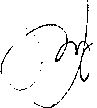 Начальник управления муниципальной службы и кадровой политики мэрии                                                                                    Н.Н. ТугариноваПояснительная записка с обоснованием отклонений от плана мероприятий программы и бюджетных ассигнований за первое полугодие 2020 года.1. Конкретные результаты реализации муниципальной программы, достигнутые за 1 полугодие текущего финансового года: сведения о достижении целевых показателей с указанием сведений об их расчете приведены в таблицах 1 и 1а.2. По состоянию на отчетную дату не представляется возможным посчитать значения следующих показателей в соответствии с методикой расчета данных показателей, т.к. расчёт проводится один раз в год по состоянию на 1 января очередного финансового года:2.1. муниципальной программы «Оценка горожанами доверия к муниципальной власти», «Уровень удовлетворенности населения деятельностью органов местного самоуправления» и «Интегральный коэффициент развития информационных технологий города, коэффициент»;2.2. подпрограмм муниципальной программы «Увеличение внутренних затрат на развитие цифровых технологий за счет всех источников», «Оценка состояния информационно-технической и телекоммуникационной инфраструктуры органов местного самоуправления и муниципальных учреждений города, обслуживаемых МБУ «ЦМИРиТ», «Выполнение плана по переходу на отечественное программное обеспечение».3. Отклонение показателя «Обеспеченность кадрами мэрии города» по состоянию на отчетную дату от запланированного на 3,1 процентных пунктов (далее – п.п.) обусловлено наличием вакантных должностей в органах мэрии с высокими требованиями к кандидатам (заместитель мэра города, помощник заместителя мэра города, начальника финансового управления мэрии, начальник управления архитектуры и градостроительства мэрии, заместитель начальника управления архитектуры и градостроительства мэрии, заместитель начальника отдела по эксплуатации территорий ДЖКХ).4. Социологическое исследование, на основании которого рассчитывается показатель «Уровень коррупционной обстановки в городе», запланировано на второе полугодие отчетного года.5. По состоянию на 01.07.2020 из 54 муниципальных услуг 50 переведено в электронный вид до требуемого этапа. Причиной отклонения от планового значения показателя «Доля муниципальных услуг, предоставляемых в электронной форме, от общего числа услуг подлежащих переводу» на 7,41 п.п. является: - отсутствие по 2-м типовым муниципальным услугам интерактивных форм, ответственность по разработке которых лежит на Комитете информационных технологий и телекоммуникаций области:«Оказание имущественной поддержки субъектам малого и среднего предпринимательства путем предоставления имущества, включенного в перечень муниципального имущества, предназначенного для передачи во владение и (или) пользование субъектам малого и среднего предпринимательства и организациям, образующим инфраструктуру поддержки субъектов малого и среднего предпринимательства (КУИ)»;«Государственная регистрация заявлений о проведении общественной экологической экспертизы (КООС)»;- проведение мероприятий по присоединению 2-х муниципальных услуг к типовым решениям:«Признание помещение жилым помещением, жилого помещения непригодным для проживания и многоквартирного дома аварийным и подлежащим сносу или реконструкции (ДЖКХ)»;«Выдача разрешений на выполнение авиационных работ, парашютных прыжков, демонстрационных полетов воздушных судов, полетов беспилотных летательных аппаратов, подъемов привязанных аэростатов над населенными пунктами, а также на посадку (взлет) на расположенные в границах населенных пунктов площадки, сведения о которых не опубликованы в документах аэронавигационной информации» (данная услуга 16.06.2020 включена в Перечень муниципальных услуг, предоставляемых мэрией города, услуг, предоставляемых муниципальными учреждениями, утвержденный постановлением мэрии города от 14.11.2014 № 6165, перевод услуги в электронный вид запланирован на 2021 год).6. Выполнение значения показателя «Количество граждан, прошедших обучение по программе «Цифровой гражданин» за отчетный период на 12% обусловлено ограничительными мероприятиями, проводимыми в целях недопущения распространения коронавирусной инфекции COVID-19, с 20.03.2020 (реализация проекта приостановлена).7. Реализация мероприятий:«Организация и проведение социологических исследований среди населения города, которые позволили бы оценить уровень коррупции в городе и эффективность принимаемых антикоррупционных мер»;«Организация и проведение видеоконференций в сети Интернет по вопросам противодействия коррупции»;«Организация и проведение программы «Коррупции НЕТ» на радио»;«Организация проведения тематической акции в формате "флэшмоб" для молодежной аудитории города с целью формирования нетерпимого отношения к коррупционным проявлениям».запланировано на второе полугодие 2020 года.	8. В отчетном году из-за отсутствия финансирования не возможно выполнение следующих мероприятий:	«Обеспечение работы СЭД «Летограф»»;«Проведение органами мэрии проверок (в случаях, предусмотренных законодательством) соблюдения муниципальными служащими мэрии запретов и ограничений, предусмотренных законодательством; диспансеризация; прохождение предварительных медицинских осмотров».9. В течение отчетного периода в постановление мэрии города от 10.10.2013 № 4814 «Об утверждении муниципальной программы «Совершенствование муниципального управления в городе Череповце» на 2014-2020 годы вносились изменения:9.1. постановлением мэрии города от 05.02.2020 № 388 «О внесении изменений в постановление мэрии города от 10.10.2013 № 4814» в части:9.1.1. смены типа учреждения «Центр муниципальных информационных ресурсов и технологий» с бюджетного на автономное;9.1.2. исправлением технической ошибки в строке 4.4. в приложении 6 к Программе.9.2. постановлением мэрии города от 15.05.2019 № 1954 «О внесении изменений в постановление мэрии города от 10.10.2013 № 4814» в части:9.2.1. увеличения объемов субвенций, предусмотренных в проекте областного бюджета на 2020 год и плановый период 2021 и 2022 годов на осуществление органом местного самоуправления отдельных государственных полномочий по организации деятельности многофункционального центра в сумме 12 818,5 тысяч рублей;9.2.2. перераспределения бюджетных средств в сумме 490,0 тысяч рублей на содержание МКУ «ЦКО» (на техническое освидетельствование баллонов модулей газового пожаротушения в здании по адресу: пр. Строителей, 4а) в рамках основного мероприятия подпрограммы 1 «Материально-техническое обеспечение деятельности работников местного самоуправления» за счет содержания комитета по управлению имуществом города (250 тысяч рублей) и перераспределением средств внутри учреждения (240 тысяч рублей);9.2.3. перераспределения бюджетных средств в сумме 150,5 тысяч рублей на приобретение МАУ «ЦМИРиТ» компьютерной техники по обеспечению бесперебойной работы МКУ «ФБЦ» в рамках основного мероприятия подпрограммы 5 «Развитие и обеспечение функционирования муниципальной цифровой инфраструктуры, соответствующей требованиям безопасности» за счет муниципальной программы «Управление муниципальными финансами города Череповца»;9.2.4. увеличения показателей объемов внебюджетных источников финансирования:МБУ «МФЦ в г. Череповце» на 1 200,0 тыс. рублей, общий объем составит 3 900,0 тыс. рублей в 2020 году;МАУ «ЦМИРиТ» на 3 601,6 тысяч рублей, общий объем составит 7 601,6 тысяч рублей.10. Общий объем финансового обеспечения муниципальной программы на 2020 год составляет 267 112,9 тысяч рублей, в том числе:- городской бюджет: 182 115,2 тысяч рублей;- областной бюджет: 73 996,1 тысяч рублей;- внебюджетные источники: 11 001,6 тысяч рублей.Фактические расходы по состоянию на 01.07.2019 составили 129 766,7 тысяч рублей, что составляет 48,6% от запланированных расходов, в том числе:- городской бюджет: 84 201,9 тысяч рублей (46,2%);- областной бюджет: 37 520,4 тысяч рублей (50,7%);- внебюджетные источники: 8 044,4 тысяч рублей (73,1%).Приложение 1Сведения о достижении значений целевых показателей (индикаторов)Приложение 1аСведения о расчете целевых показателей (индикаторов)муниципальной программы (подпрограммы)Приложение 2Сведения о степени выполнения основных мероприятий муниципальной программы, подпрограмм и ведомственных целевых программПриложение 3Отчет об исполнении бюджетных ассигнованийгородского бюджета на реализацию муниципальной программы Приложение 4Информация о расходах городского бюджета, федерального, областного бюджетов, внебюджетных источниковна реализацию целей муниципальной программы города № п/пНаименование целевого показателя (индикатора) муниципальной программыЕд. измеренияЗначение показателя (индикатора) муниципальной программы, подпрограммы муниципальной программы, ведомственной целевой программы Значение показателя (индикатора) муниципальной программы, подпрограммы муниципальной программы, ведомственной целевой программы Значение показателя (индикатора) муниципальной программы, подпрограммы муниципальной программы, ведомственной целевой программы Обоснование отклонения значения показателя (индикатора) на конец отчетного года, недостижения или перевыполнения планового значения показателя (индикатора) на конец текущего года, других изменений по показателямВзаимосвязь с городскими стратегическими показателями№ п/пНаименование целевого показателя (индикатора) муниципальной программыЕд. измерениятекущий год текущий год текущий год Обоснование отклонения значения показателя (индикатора) на конец отчетного года, недостижения или перевыполнения планового значения показателя (индикатора) на конец текущего года, других изменений по показателямВзаимосвязь с городскими стратегическими показателями№ п/пНаименование целевого показателя (индикатора) муниципальной программыЕд. измеренияпланфакт по состоянию на 1 июля ожидаемое значение на конец годаОбоснование отклонения значения показателя (индикатора) на конец отчетного года, недостижения или перевыполнения планового значения показателя (индикатора) на конец текущего года, других изменений по показателямВзаимосвязь с городскими стратегическими показателями12345678Муниципальная программа «Совершенствование муниципального управления в городе Череповце» на 2014-2022 годыМуниципальная программа «Совершенствование муниципального управления в городе Череповце» на 2014-2022 годыМуниципальная программа «Совершенствование муниципального управления в городе Череповце» на 2014-2022 годыМуниципальная программа «Совершенствование муниципального управления в городе Череповце» на 2014-2022 годыМуниципальная программа «Совершенствование муниципального управления в городе Череповце» на 2014-2022 годыМуниципальная программа «Совершенствование муниципального управления в городе Череповце» на 2014-2022 годыМуниципальная программа «Совершенствование муниципального управления в городе Череповце» на 2014-2022 годы1.Уровень материально-технического обеспечения деятельности органов местного самоуправления%75,7785,5879,06Превышение значения показателя от планового значения обусловлено сокращением парка автомобилей, а также снижением площадей, требующих ремонта.Удовлетворенность населения деятельностью органов местного самоуправления2.Доля муниципальных служащих, успешно аттестованных, от числа муниципальных служащих, прошедших аттестацию в соответствующем году%100100100Х3.Количество муниципальных служащих мэрии города на тысячу жителей городаед.<1,51,091,09Оценка горожанами доверия к муниципальной власти4.Обеспеченность кадрами мэрии города%99,696,599,6Отклонение от планового значения показателя обусловлено наличием вакантных должностей в органах мэрии  с высокими требованиями к кандидатам (заместитель мэра города, помощник заместителя мэра города, начальника финансового управления мэрии, начальник управления архитектуры и градостроительства мэрии, заместитель начальника управления архитектуры и градостроительства мэрии, заместитель начальника отдела по эксплуатации территорий ДЖКХ).Х5.Уровень организации мер по противодействию коррупции в мэрии городабалл (1 - 17)171717Оценка горожанами доверия к муниципальной власти6.Оценка горожанами доверия к муниципальной властибалл48Х48Социологическое исследование проводится МКУ «ИМА «Череповец» один раз в год по состоянию на 1 января очередного финансового года.Оценка горожанами доверия к муниципальной власти7.Уровень удовлетворенности населения деятельностью органов местного самоуправления%61,67Х61,67Социологическое исследование проводится Департаментом внутренней политики области один раз в год по состоянию на 1 января очередного финансового года.Удовлетворенность населения деятельностью органов местного самоуправления8.Уровень удовлетворенности заявителей качеством и доступностью предоставления муниципальных услуг%>9094,23>90Удовлетворенность населения деятельностью органов местного самоуправления9.Интегральный коэффициент развития информационных технологий города, коэффициент%0,97Х0,97Показатель рассчитывается один раз в год по состоянию на 1 января очередного финансового года.Интегральный коэффициент развития информационных технологий города, коэффициентПодпрограмма 1. «Создание условий для обеспечения выполнения органами муниципальной власти своих полномочий»Подпрограмма 1. «Создание условий для обеспечения выполнения органами муниципальной власти своих полномочий»Подпрограмма 1. «Создание условий для обеспечения выполнения органами муниципальной власти своих полномочий»Подпрограмма 1. «Создание условий для обеспечения выполнения органами муниципальной власти своих полномочий»Подпрограмма 1. «Создание условий для обеспечения выполнения органами муниципальной власти своих полномочий»Подпрограмма 1. «Создание условий для обеспечения выполнения органами муниципальной власти своих полномочий»Подпрограмма 1. «Создание условий для обеспечения выполнения органами муниципальной власти своих полномочий»1.1.Доля автопарка, не требующего замены%32,2669,2361,54Превышение значения показателя от планового значения обусловлено сокращением парка автомобилей, а также заменой изношенных ТС в декабре 2019 года.Удовлетворенность населения деятельностью органов местного самоуправления1.2.Доля помещений, занимаемых органами местного самоуправления, не требующих ремонта%84,797,197,1Превышение значения показателя от планового значения обусловлено снижением площадей, требующих ремонта.Удовлетворенность населения деятельностью органов местного самоуправления1.3.Оценка материально – технического обеспечения рабочих мест работниками органов местного самоуправления (анкетирование)балл (1-5)4,64,94,9Превышение значения показателя от планового значения обусловлено удовлетворенностью органов местного самоуправления  материально-техническим обеспечением.Удовлетворенность населения деятельностью органов местного самоуправления1.4.Доля электронного документооборота в органах местного самоуправления%787878Доля электронного документооборота в органах мэрииПодпрограмма 2. «Развитие муниципальной службы в мэрии города Череповца»Подпрограмма 2. «Развитие муниципальной службы в мэрии города Череповца»Подпрограмма 2. «Развитие муниципальной службы в мэрии города Череповца»Подпрограмма 2. «Развитие муниципальной службы в мэрии города Череповца»Подпрограмма 2. «Развитие муниципальной службы в мэрии города Череповца»Подпрограмма 2. «Развитие муниципальной службы в мэрии города Череповца»Подпрограмма 2. «Развитие муниципальной службы в мэрии города Череповца»2.1.Текучесть кадров в мэрии города%65,476Х2.2.Доля муниципальных служащих мэрии города, принявших участие в мероприятиях, направленных на профессиональное развитие%>4051,7>40Х2.3.Доля муниципальных служащих мэрии города, получивших дополнительное профессиональное образование%2014,720Х2.4.Доля вакантных должностей, на которые сформирован резерв, замещенных из резерва управленческих кадров города%>5050>50ХПодпрограмма 3. «Обеспечение защиты прав и законных интересов граждан, общества от угроз, связанных с коррупцией»Подпрограмма 3. «Обеспечение защиты прав и законных интересов граждан, общества от угроз, связанных с коррупцией»Подпрограмма 3. «Обеспечение защиты прав и законных интересов граждан, общества от угроз, связанных с коррупцией»Подпрограмма 3. «Обеспечение защиты прав и законных интересов граждан, общества от угроз, связанных с коррупцией»Подпрограмма 3. «Обеспечение защиты прав и законных интересов граждан, общества от угроз, связанных с коррупцией»Подпрограмма 3. «Обеспечение защиты прав и законных интересов граждан, общества от угроз, связанных с коррупцией»Подпрограмма 3. «Обеспечение защиты прав и законных интересов граждан, общества от угроз, связанных с коррупцией»3.1.Доля проектов муниципальных нормативных правовых актов, по которым антикоррупционная экспертиза проведена%100100100Х3.2.Доля проектов муниципальных нормативных правовых актов, затрагивающих права и свободы граждан, по которым независимая антикоррупционная экспертиза проведена%100100100Х3.3.Количество муниципальных служащих, допустивших нарушения законодательства о противодействии коррупции, соблюдении ограничений и запретов, связанных с прохождением муниципальной службы, вследствие недостаточной профилактической работыабс. число011Нарушение муниципальным служащим Порядка уведомления представителя нанимателя (работодателя) о выполнении иной оплачиваемой деятельности. Вопрос рассмотрен на заседании комиссии по соблюдению требований к служебному поведению муниципальных служащих и урегулированию конфликта интересов. Муниципальный служащий привлечен к дисциплинарной ответственности.Оценка горожанами доверия к муниципальной власти3.4.Количество нарушений законодательства о противодействии коррупции, ограничений и запретов, связанных с прохождением муниципальной службы, допущенных муниципальными служащими мэрии города вследствие недостаточной профилактической работыабс. число011Нарушение Порядка уведомления представителя нанимателя (работодателя) о выполнении иной оплачиваемой деятельности. Оценка горожанами доверия к муниципальной властиПодпрограмма 4. «Снижение административных барьеров, повышение качества и доступности муниципальных услуг, в том числе на базе многофункционального центра организации предоставления государственных и муниципальных услуг»Подпрограмма 4. «Снижение административных барьеров, повышение качества и доступности муниципальных услуг, в том числе на базе многофункционального центра организации предоставления государственных и муниципальных услуг»Подпрограмма 4. «Снижение административных барьеров, повышение качества и доступности муниципальных услуг, в том числе на базе многофункционального центра организации предоставления государственных и муниципальных услуг»Подпрограмма 4. «Снижение административных барьеров, повышение качества и доступности муниципальных услуг, в том числе на базе многофункционального центра организации предоставления государственных и муниципальных услуг»Подпрограмма 4. «Снижение административных барьеров, повышение качества и доступности муниципальных услуг, в том числе на базе многофункционального центра организации предоставления государственных и муниципальных услуг»Подпрограмма 4. «Снижение административных барьеров, повышение качества и доступности муниципальных услуг, в том числе на базе многофункционального центра организации предоставления государственных и муниципальных услуг»Подпрограмма 4. «Снижение административных барьеров, повышение качества и доступности муниципальных услуг, в том числе на базе многофункционального центра организации предоставления государственных и муниципальных услуг»4.1.Доля муниципальных услуг, предоставляемых в электронной форме, от общего числа, подлежащих переводу%10092,5998,15По состоянию на отчетную дату из 54 муниципальных услуг 50 переведено в электронный вид.Причина отклонения:- для 2-х типовых услуг Комитетом информационных технологий и телекоммуникаций Вологодской области не разработаны интерактивные формы типовых муниципальных услуг:«Оказание имущественной поддержки субъектам малого и среднего предпринимательства путем предоставления имущества, включенного в перечень муниципального имущества, предназначенного для передачи во владение и (или) пользование субъектам малого и среднего предпринимательства и организациям, образующим инфраструктуру поддержки субъектов малого и среднего предпринимательства» (КУИ);«Государственная регистрация заявлений о проведении общественной экологической экспертизы» (КООС);- по 2-м муниципальным услугам  проводятся мероприятия по присоединению к типовым муниципальным услугам:«Признание помещение жилым помещением, жилого помещения непригодным для проживания и многоквартирного дома аварийным и подлежащим сносу или реконструкции» (ДЖКХ). Перевод запланирован на 4-й квартал 2020 года.«Выдача разрешений на выполнение авиационных работ, парашютных прыжков, демонстрационных полетов воздушных судов, полетов беспилотных летательных аппаратов, подъемов привязанных аэростатов над населенными пунктами, а также на посадку (взлет) на расположенные в границах населенных пунктов площадки, сведения о которых не опубликованы вДоля заявлений о предоставлении муниципальных услуг, поданных в электронной форме в органы местного самоуправления, в общем количестве заявлений о предоставлении муниципальных услуг, поданных в органы местного самоуправления, в отношении муниципальных услуг, переведенных в электронный виддокументах аэронавигационной информации». Данная услуга 16.06.2020 включена в Перечень муниципальных услуг, предоставляемых мэрией города, услуг, предоставляемых муниципальными учреждениями, утвержденный постановлением мэрии города от 14.11.2014 № 6165, перевод услуги в электронный вид запланирован на 2021 год.Доля заявлений о предоставлении муниципальных услуг, поданных в электронной форме в органы местного самоуправления, в общем количестве заявлений о предоставлении муниципальных услуг, поданных в органы местного самоуправления, в отношении муниципальных услуг, переведенных в электронный вид4.2.Доля заявлений о предоставлении муниципальных услуг, поданных в электронной форме в органы мэрии местного самоуправления, в общем количестве заявлений о предоставлении муниципальных услуг, поданных в органы местного самоуправления, в отношении муниципальных услуг, переведенных в электронный вид выше III этапа%8087,283Доля заявлений о предоставлении муниципальных услуг, поданных в электронной форме в органы местного самоуправления, в общем количестве заявлений о предоставлении муниципальных услуг, поданных в органы местного самоуправления, в отношении муниципальных услуг, переведенных в электронный вид4.3.Среднее количество часов работы одного окна приема/выдачи документов в деньчас.6,356,496,35Оценка горожанами доверия к муниципальной власти4.4.Количество государственных и муниципальных услуг, предоставление которых организовано на базе МФЦ за годед.430 403176 727430 403с 20.03.2020 Учреждение работало строго по предварительной записи, по ограниченному перечню услуг в связи с ограничительными мероприятиями (пандемия COVID-19):30.03.2020-05.04.2020 - Учреждение не работало, 06.04.2020-12.04.2020 - только выдача документов, 13.04.2020 по 14.06.2020 - ограниченный перечень услуг.Оценка горожанами доверия к муниципальной власти4.5.Уровень удовлетворенности граждан качеством и доступностью предоставления государственных и муниципальных услуг в многофункциональном центре%>9095,66>90Оценка горожанами доверия к муниципальной власти4.6.Количество граждан, прошедших обучение по программе «Цифровой гражданин»ед.450160300В связи с ограничительными мероприятиями, проводимыми в целях недопущения распространения коронавирусной инфекции COVID-19 c 20.03.2020 реализация регионального проекта «Цифровой гражданин» приостановлена предварительно до сентября 2020 года.Удовлетворенность населения деятельностью органов местного самоуправленияПодпрограмма 5. «Развитие муниципальных цифровых технологий»Подпрограмма 5. «Развитие муниципальных цифровых технологий»Подпрограмма 5. «Развитие муниципальных цифровых технологий»Подпрограмма 5. «Развитие муниципальных цифровых технологий»Подпрограмма 5. «Развитие муниципальных цифровых технологий»Подпрограмма 5. «Развитие муниципальных цифровых технологий»Подпрограмма 5. «Развитие муниципальных цифровых технологий»5.1.Увеличение внутренних затрат на развитие цифровых технологий за счет всех источников%25Х25Показатель рассчитывается один раз в год по состоянию на 1 января очередного финансового года.Интегральный коэффициент развития информационных технологий города, коэффициент5.2.Доля публичных пространств, обеспеченных свободным доступом в интернет, от общей доли публичных пространств%909090Доля публичных пространств, обеспеченных свободным доступом в интернет, от общей доли публичных пространств5.3.Доля выполненных показателей муниципального задания МБУ «ЦМИРиТ»%100102100За 1-е полугодие 2020 года обеспечено выполнение муниципального задания по следующим показателям:-по муниципальной работе «Техническая поддержка, эксплуатация и вывод из эксплуатации информационных систем и компонентов информационно-телекоммуникационной инфраструктуры» – 1 230 ед. (по плану –	1 215 единиц, исполнение – 101,2 %);- по муниципальной работе «Создание и развитие информационных систем и компонентов информационно-телекоммуникационной инфраструктуры» - 121 единица (по плану – 116 единиц, исполнение – 104,3 %);- по муниципальной работе «Ведение информационных ресурсов и баз данных» – 202 единица информационных ресурсов и баз данных (по плану – 201 единиц, исполнение – 100,5 %).Интегральный коэффициент развития информационных технологий города, коэффициент5.4.Оценка состояния информационно-технической и телекоммуникационной инфраструктуры органов местного самоуправления и муниципальных учреждений города, обслуживаемых МБУ «ЦМИРиТ»балл4,0Х4,0Показатель рассчитывается один раз в год по состоянию на 1 января очередного финансового года.Интегральный коэффициент развития информационных технологий города, коэффициент5.5.Выполнение плана по переходу на отечественное программное обеспечение (ПО)%100Х100Показатель рассчитывается один раз в год по состоянию на 1 января очередного финансового года.Выполнение плана по переходу на отечественное ПО5.6.Сохранение доступности информационных систем в течение рабочего периода (процент времени доступности)%9810098Интегральный коэффициент развития информационных технологий города, коэффициент№п/п№п/пНаименование целевого показателя (индикатора)Наименование целевого показателя (индикатора)Единица измеренияЕдиница измеренияПлановое значение на отчетный финансовый годПлановое значение на отчетный финансовый годФактическое значение за первое полугодие текущего годаФактическое значение за первое полугодие текущего годаАлгоритм формирования (формула) и методологические пояснения к целевому показателю (индикатору) Алгоритм формирования (формула) и методологические пояснения к целевому показателю (индикатору) Временные характеристики целевого показателя (индикатора) Временные характеристики целевого показателя (индикатора) Метод сбора информации, индекс формы отчетности Метод сбора информации, индекс формы отчетности Источник получения данных для расчета показателя (индикатора)Источник получения данных для расчета показателя (индикатора)Ответственный за сбор данных и расчет целевого показателя (индикатора)Ответственный за сбор данных и расчет целевого показателя (индикатора)1122334455667788991010Муниципальная программа «Совершенствование муниципального управления в городе Череповце» на 2014-2020 годыМуниципальная программа «Совершенствование муниципального управления в городе Череповце» на 2014-2020 годыМуниципальная программа «Совершенствование муниципального управления в городе Череповце» на 2014-2020 годыМуниципальная программа «Совершенствование муниципального управления в городе Череповце» на 2014-2020 годыМуниципальная программа «Совершенствование муниципального управления в городе Череповце» на 2014-2020 годыМуниципальная программа «Совершенствование муниципального управления в городе Череповце» на 2014-2020 годыМуниципальная программа «Совершенствование муниципального управления в городе Череповце» на 2014-2020 годыМуниципальная программа «Совершенствование муниципального управления в городе Череповце» на 2014-2020 годыМуниципальная программа «Совершенствование муниципального управления в городе Череповце» на 2014-2020 годыМуниципальная программа «Совершенствование муниципального управления в городе Череповце» на 2014-2020 годыМуниципальная программа «Совершенствование муниципального управления в городе Череповце» на 2014-2020 годыМуниципальная программа «Совершенствование муниципального управления в городе Череповце» на 2014-2020 годыМуниципальная программа «Совершенствование муниципального управления в городе Череповце» на 2014-2020 годыМуниципальная программа «Совершенствование муниципального управления в городе Череповце» на 2014-2020 годыМуниципальная программа «Совершенствование муниципального управления в городе Череповце» на 2014-2020 годыМуниципальная программа «Совершенствование муниципального управления в городе Череповце» на 2014-2020 годыМуниципальная программа «Совершенствование муниципального управления в городе Череповце» на 2014-2020 годыМуниципальная программа «Совершенствование муниципального управления в городе Череповце» на 2014-2020 годы1.1.Уровень материально-технического обеспечения деятельности органов местного самоуправленияУровень материально-технического обеспечения деятельности органов местного самоуправления%%75,7775,7785,5885,58Умто - сводный показатель оценки условий для обеспечения выполнения органами муниципальной власти своих полномочий;Киав - доля автопарка, не требующая замены;Рпом - доля помещений, занимаемых органами местного самоуправления, не требующих ремонта;Омт - оценка материально – технического обеспечения рабочих мест работниками органов местного самоуправления (переведенный в %);Дэдок - доля электронного документооборота в органах местного самоуправления.УМТО = (69,23+97,1+98+78)/4 = 85,58%Умто - сводный показатель оценки условий для обеспечения выполнения органами муниципальной власти своих полномочий;Киав - доля автопарка, не требующая замены;Рпом - доля помещений, занимаемых органами местного самоуправления, не требующих ремонта;Омт - оценка материально – технического обеспечения рабочих мест работниками органов местного самоуправления (переведенный в %);Дэдок - доля электронного документооборота в органах местного самоуправления.УМТО = (69,23+97,1+98+78)/4 = 85,58%2 раза в год2 раза в годСм. Подпрограмма 1 «Создание условий для обеспечения выполнения органами муниципальной власти своих полномочий»См. Подпрограмма 1 «Создание условий для обеспечения выполнения органами муниципальной власти своих полномочий»показатель формируется на основании показателей подпрограммы 1 «Создание условий для обеспечения выполнения органами муниципальной власти своих полномочий»показатель формируется на основании показателей подпрограммы 1 «Создание условий для обеспечения выполнения органами муниципальной власти своих полномочий»Управление муниципальной службы и кадровой политикиУправление муниципальной службы и кадровой политики2.2.Доля муниципальных служащих, успешно аттестованных, от числа муниципальных служащих, прошедших аттестацию в соответствующем годуДоля муниципальных служащих, успешно аттестованных, от числа муниципальных служащих, прошедших аттестацию в соответствующем году%%100100100100Дат=Апр/Аусп*100%,гдеДат	- доля муниципальных служащих, успешно аттестованных, от числа муниципальных служащих, прошедших аттестацию в соответствующем году;Апр	- количество муниципальных служащих в мэрии города, прошедших аттестацию в соответствующем году;Аусп	- количество муниципальных служащих, успешно аттестованных.Дат = 64/64*100% = 100%Дат=Апр/Аусп*100%,гдеДат	- доля муниципальных служащих, успешно аттестованных, от числа муниципальных служащих, прошедших аттестацию в соответствующем году;Апр	- количество муниципальных служащих в мэрии города, прошедших аттестацию в соответствующем году;Аусп	- количество муниципальных служащих, успешно аттестованных.Дат = 64/64*100% = 100%2 раза в год2 раза в годведомственная отчетность Управления муниципальной службы и кадровой политикиведомственная отчетность Управления муниципальной службы и кадровой политикираспоряжения мэрии города об утверждении результатов аттестации муниципальных служащих в мэрии города, разрабатываемые по итогам проведения аттестации муниципальных служащихраспоряжения мэрии города об утверждении результатов аттестации муниципальных служащих в мэрии города, разрабатываемые по итогам проведения аттестации муниципальных служащихУправление муниципальной службы и кадровой политикиУправление муниципальной службы и кадровой политики3.3.Количество муниципальных служащих мэрии города на тысячу жителей городаКоличество муниципальных служащих мэрии города на тысячу жителей городаед.ед.<1,5<1,51,091,09Кмс - количество муниципальных служащих в мэрии города на тысячу жителей города;Чмс - количество муниципальных служащих в соответствии со штатным расписанием на отчетную дату;Чн - численность жителей города по состоянию на 1 января отчетного периода.КМС = 343/(314 000*0,001) = 1,09Кмс - количество муниципальных служащих в мэрии города на тысячу жителей города;Чмс - количество муниципальных служащих в соответствии со штатным расписанием на отчетную дату;Чн - численность жителей города по состоянию на 1 января отчетного периода.КМС = 343/(314 000*0,001) = 1,092 раза в год2 раза в годведомственная отчетность Управления муниципальной службы и кадровой политикиведомственная отчетность Управления муниципальной службы и кадровой политикиданные о штатной численности муниципальных служащих берутся из ведомственной отчетности управления муниципальной службы и кадровой политики мэрии, данные о численности населения города – из ведомственной отчетности Вологдастата по состоянию на 1 января отчетного периодаданные о штатной численности муниципальных служащих берутся из ведомственной отчетности управления муниципальной службы и кадровой политики мэрии, данные о численности населения города – из ведомственной отчетности Вологдастата по состоянию на 1 января отчетного периодаУправление муниципальной службы и кадровой политикиУправление муниципальной службы и кадровой политики4.4.Обеспеченность кадрами мэрии городаОбеспеченность кадрами мэрии города%%99,699,696,596,5Об - обеспеченность кадрами мэрии города;Кфакт - количество муниципальных служащих фактическое;Кмс - количество муниципальных служащих в соответствии со штатным расписанием.Об = 331/343*100% = 96,5%Об - обеспеченность кадрами мэрии города;Кфакт - количество муниципальных служащих фактическое;Кмс - количество муниципальных служащих в соответствии со штатным расписанием.Об = 331/343*100% = 96,5%2 раза в год2 раза в годведомственная отчетность органов мэрииведомственная отчетность органов мэрииданные, полученные в результате анализа движения кадров в мэрии городаданные, полученные в результате анализа движения кадров в мэрии городаУправление муниципальной службы и кадровой политикиУправление муниципальной службы и кадровой политики5.5.Уровень организации мер по противодействию коррупции в мэрии городаУровень организации мер по противодействию коррупции в мэрии городабалл(1-17)балл(1-17)17171717П1 - наличие телефона «горячей линии» и электронной почты на официальном сайте мэрии города для обращений по фактам коррупции; П2 - наличие раздела «Противодействие коррупции» на официальном сайте мэрии города;П3 - своевременность размещения на официальном сайте мэрии города сведений о доходах, расходах и обязательствах имущественного характера муниципальных служащих, сведений о доходах супруги (супруга) и несовершеннолетний детей за предыдущий год;П4 - деятельность комиссий по соблюдению требований к служебному поведению и урегулированию конфликта интересов;П5 - актуальность информации, размещенной на официальном сайте мэрии города, о деятельности комиссий по соблюдению требований к служебному поведению и урегулированию конфликта интересов;П6 - участие членов Общественного совета города в обсуждении и решении вопросов противодействия коррупции, информирование населения о деятельности Общественного советаП7 - наличие плана по противодействию коррупции в мэрии города, поисковая доступность и процент его исполнения;П8 - организация предоставления муниципальных услуг.Омкор = 1+2+1+1+2+4+3+3 = 17П1 - наличие телефона «горячей линии» и электронной почты на официальном сайте мэрии города для обращений по фактам коррупции; П2 - наличие раздела «Противодействие коррупции» на официальном сайте мэрии города;П3 - своевременность размещения на официальном сайте мэрии города сведений о доходах, расходах и обязательствах имущественного характера муниципальных служащих, сведений о доходах супруги (супруга) и несовершеннолетний детей за предыдущий год;П4 - деятельность комиссий по соблюдению требований к служебному поведению и урегулированию конфликта интересов;П5 - актуальность информации, размещенной на официальном сайте мэрии города, о деятельности комиссий по соблюдению требований к служебному поведению и урегулированию конфликта интересов;П6 - участие членов Общественного совета города в обсуждении и решении вопросов противодействия коррупции, информирование населения о деятельности Общественного советаП7 - наличие плана по противодействию коррупции в мэрии города, поисковая доступность и процент его исполнения;П8 - организация предоставления муниципальных услуг.Омкор = 1+2+1+1+2+4+3+3 = 172 раза в год2 раза в годведомственная отчетность органов мэрииведомственная отчетность органов мэрииотчет о реализации мер по противодействию коррупции управления муниципальной службы и кадровой политики мэрии, официальный сайт мэрии городаотчет о реализации мер по противодействию коррупции управления муниципальной службы и кадровой политики мэрии, официальный сайт мэрии городаУправление муниципальной службы и кадровой политикиУправление муниципальной службы и кадровой политики6.6.Оценка горожанами доверия к муниципальной властиОценка горожанами доверия к муниципальной властибаллбалл4848ХХД – индекс доверия горожан к муниципальной власти;а1 – количество ответивших «Полностью доверяю»;а2 – количество ответивших «Скорее доверяю»;а3 – количество ответивших «Скорее не доверяю»;а4 – количество ответивших «Совсем не доверяю»;а5 – количество ответивших «Затрудняюсь определиться, доверяю или не доверяю»;Ответам придается значимость:«Полностью доверяю» - «100»;«Скорее доверяю» - «75»;«Скорее не доверяю» - «25»;«Совсем не доверяю» - «0»;«Затрудняюсь определиться, доверяю или не доверяю» - «50».Д = Д – индекс доверия горожан к муниципальной власти;а1 – количество ответивших «Полностью доверяю»;а2 – количество ответивших «Скорее доверяю»;а3 – количество ответивших «Скорее не доверяю»;а4 – количество ответивших «Совсем не доверяю»;а5 – количество ответивших «Затрудняюсь определиться, доверяю или не доверяю»;Ответам придается значимость:«Полностью доверяю» - «100»;«Скорее доверяю» - «75»;«Скорее не доверяю» - «25»;«Совсем не доверяю» - «0»;«Затрудняюсь определиться, доверяю или не доверяю» - «50».Д = 1 раз в год по состоянию на 1 января очередного финансового года1 раз в год по состоянию на 1 января очередного финансового годасоциологическое исследованиесоциологическое исследованиеданные социологического исследования, проводимого МКУ ИМА «Череповец» среди основных социально-демографических групп населения старше 18 летданные социологического исследования, проводимого МКУ ИМА «Череповец» среди основных социально-демографических групп населения старше 18 летМКУ «ИМА «Череповец»МКУ «ИМА «Череповец»7.7.Уровень удовлетворенности населения деятельностью органов местного самоуправления Уровень удовлетворенности населения деятельностью органов местного самоуправления %%61,6761,67ХХПоказатель рассчитывается по результатам проведенного опроса в соответствии с установленной методикой проведения оценки населением эффективности деятельности руководителей органов местного самоуправления муниципальных образований области, утвержденной постановлением Губернатора Вологодской области от 18.08.2014 № 291.Показатель рассчитывается по результатам проведенного опроса в соответствии с установленной методикой проведения оценки населением эффективности деятельности руководителей органов местного самоуправления муниципальных образований области, утвержденной постановлением Губернатора Вологодской области от 18.08.2014 № 291.1 раз в год по состоянию на 1 января очередного финансового года1 раз в год по состоянию на 1 января очередного финансового годасоциологическое исследованиесоциологическое исследованиеданные опроса с использованием информационно-телекоммуникационных сетей и информационных технологий, а также дополнительного социологического опроса, проводимого Департаментом внутренней политики областиданные опроса с использованием информационно-телекоммуникационных сетей и информационных технологий, а также дополнительного социологического опроса, проводимого Департаментом внутренней политики областиМКУ ИМА «Череповец»МКУ ИМА «Череповец»8.8.Уровень удовлетворенности заявителей качеством и доступностью предоставления муниципальных услуг Уровень удовлетворенности заявителей качеством и доступностью предоставления муниципальных услуг %%>90>9094,2394,23Показатель рассчитывается по результатам проведения мониторинга качества и доступности предоставления муниципальных услуг в соответствии с установленной методикой проведения ежегодного мониторинга качества и доступности предоставления муниципальных услуг, утвержденной постановлением мэрии города от  28.08.2014 № 4648. Показатель рассчитывается по результатам проведения мониторинга качества и доступности предоставления муниципальных услуг в соответствии с установленной методикой проведения ежегодного мониторинга качества и доступности предоставления муниципальных услуг, утвержденной постановлением мэрии города от  28.08.2014 № 4648. 2 раза в год2 раза в годведомственная отчётность, органов мэрии предоставляющих муниципальные услугиведомственная отчётность, органов мэрии предоставляющих муниципальные услугиполугодовые отчеты органов мэрии, предоставляющих муниципальные услуги, о результатах проведения мониторинга качества и доступности предоставления муниципальных услуг; ежегодный сводный отчет о результатах проведения мониторинга, формируемый на основе отчетов органов мэрии, предоставляющих муниципальные услуги, и при необходимости проводимых дополнительных контрольных мероприятий (проверка представленной в отчетах информации, исследование мнения заявителей и т.д.). полугодовые отчеты органов мэрии, предоставляющих муниципальные услуги, о результатах проведения мониторинга качества и доступности предоставления муниципальных услуг; ежегодный сводный отчет о результатах проведения мониторинга, формируемый на основе отчетов органов мэрии, предоставляющих муниципальные услуги, и при необходимости проводимых дополнительных контрольных мероприятий (проверка представленной в отчетах информации, исследование мнения заявителей и т.д.). Управление муниципальной службы и кадровой политикиУправление муниципальной службы и кадровой политики9.9.Интегральный коэффициент развития информационных технологий города, коэффициентИнтегральный коэффициент развития информационных технологий города, коэффициент%%0,970,97ХХгде:Т 3.1 – доля публичных пространств, обеспеченных свободным доступом в интернет, от общей доли публичных пространствТ 3.2 – доля объектов городской социальной инфраструктуры, подключенных к широкополосному интернету, %, в том числе доля объектов городской социальной инфраструктуры подключенных к широкополосному интернету по кабельным линиям связиТ 3.3 – доля муниципальных услуг, предоставляемых в электронном формате, от общего числа подлежащих переводуТ 3.4 – количество обращений к муниципальным публичным ресурсам в годТ 3.5 – доля электронного документооборота между органами муниципального самоуправленияТ 3.6  - доля заявлений о предоставлении муниципальных услуг, поданных в электронной форме в органы местного самоуправления, в общем количестве заявлений о предоставлении муниципальных услуг, поданных в органы местного самоуправления, в отношении муниципальных услуг, переведенных в электронный видИндексы:Тек.- соответствующий показатель текущего года2022- соответствующий целевой показательгде:Т 3.1 – доля публичных пространств, обеспеченных свободным доступом в интернет, от общей доли публичных пространствТ 3.2 – доля объектов городской социальной инфраструктуры, подключенных к широкополосному интернету, %, в том числе доля объектов городской социальной инфраструктуры подключенных к широкополосному интернету по кабельным линиям связиТ 3.3 – доля муниципальных услуг, предоставляемых в электронном формате, от общего числа подлежащих переводуТ 3.4 – количество обращений к муниципальным публичным ресурсам в годТ 3.5 – доля электронного документооборота между органами муниципального самоуправленияТ 3.6  - доля заявлений о предоставлении муниципальных услуг, поданных в электронной форме в органы местного самоуправления, в общем количестве заявлений о предоставлении муниципальных услуг, поданных в органы местного самоуправления, в отношении муниципальных услуг, переведенных в электронный видИндексы:Тек.- соответствующий показатель текущего года2022- соответствующий целевой показатель1 раз в год1 раз в годведомственная отчетность МАУ «ЦМИРиТ»ведомственная отчетность МАУ «ЦМИРиТ»данные отчета о реализации Плана мероприятий по реализации стратегии социально-экономического развития города Череповцаданные отчета о реализации Плана мероприятий по реализации стратегии социально-экономического развития города ЧереповцаМАУ «ЦМИРиТ»МАУ «ЦМИРиТ»стратегии на 2022 год.ИК = стратегии на 2022 год.ИК = Подпрограмма 1. «Создание условий для обеспечения выполнения органами муниципальной власти своих полномочий»Подпрограмма 1. «Создание условий для обеспечения выполнения органами муниципальной власти своих полномочий»Подпрограмма 1. «Создание условий для обеспечения выполнения органами муниципальной власти своих полномочий»Подпрограмма 1. «Создание условий для обеспечения выполнения органами муниципальной власти своих полномочий»Подпрограмма 1. «Создание условий для обеспечения выполнения органами муниципальной власти своих полномочий»Подпрограмма 1. «Создание условий для обеспечения выполнения органами муниципальной власти своих полномочий»Подпрограмма 1. «Создание условий для обеспечения выполнения органами муниципальной власти своих полномочий»Подпрограмма 1. «Создание условий для обеспечения выполнения органами муниципальной власти своих полномочий»Подпрограмма 1. «Создание условий для обеспечения выполнения органами муниципальной власти своих полномочий»Подпрограмма 1. «Создание условий для обеспечения выполнения органами муниципальной власти своих полномочий»Подпрограмма 1. «Создание условий для обеспечения выполнения органами муниципальной власти своих полномочий»Подпрограмма 1. «Создание условий для обеспечения выполнения органами муниципальной власти своих полномочий»Подпрограмма 1. «Создание условий для обеспечения выполнения органами муниципальной власти своих полномочий»Подпрограмма 1. «Создание условий для обеспечения выполнения органами муниципальной власти своих полномочий»Подпрограмма 1. «Создание условий для обеспечения выполнения органами муниципальной власти своих полномочий»Подпрограмма 1. «Создание условий для обеспечения выполнения органами муниципальной власти своих полномочий»Подпрограмма 1. «Создание условий для обеспечения выполнения органами муниципальной власти своих полномочий»Подпрограмма 1. «Создание условий для обеспечения выполнения органами муниципальной власти своих полномочий»1.1.1.1.Доля автопарка, не требующего заменыДоля автопарка, не требующего замены%%32,2632,2669,2369,23В соответствии с п. 44 Инструкции № 157н срок полезного использования основных средств устанавливается в соответствии с Классификацией основных средств, включаемых в амортизационные группы (утверждены постановлением Правительства Российской Федерации от 01.01.2002 № 1). Расчет суммы амортизации основных средств, входящих в первые девять амортизационных групп указанной Классификации, осуществляется в соответствии с максимальными сроками полезного использования имущества, установленными для этих групп.Киав=Кпол/Кобщ*100%, гдеКиав – доля автопарка, не требующего замены (в процентах);Кпол – количество транспортных средств, срок полезного использования которых, не истек;Кобщ – общее количество автотранспортаКиав = 18/26*100% = 69,23%В соответствии с п. 44 Инструкции № 157н срок полезного использования основных средств устанавливается в соответствии с Классификацией основных средств, включаемых в амортизационные группы (утверждены постановлением Правительства Российской Федерации от 01.01.2002 № 1). Расчет суммы амортизации основных средств, входящих в первые девять амортизационных групп указанной Классификации, осуществляется в соответствии с максимальными сроками полезного использования имущества, установленными для этих групп.Киав=Кпол/Кобщ*100%, гдеКиав – доля автопарка, не требующего замены (в процентах);Кпол – количество транспортных средств, срок полезного использования которых, не истек;Кобщ – общее количество автотранспортаКиав = 18/26*100% = 69,23%2 раза в год2 раза в годведомственная отчетность МКУ «ЦКО»ведомственная отчетность МКУ «ЦКО»данные, предоставляемые МКУ «ЦКО» на основании первичных документовданные, предоставляемые МКУ «ЦКО» на основании первичных документовМКУ «ЦКО»МКУ «ЦКО»1.2.1.2.Доля помещений, занимаемых органами местного самоуправления, не требующих ремонта Доля помещений, занимаемых органами местного самоуправления, не требующих ремонта %%84,784,797,197,1Дпом=Sрем/Sобщ*100%,гдеДпом	- помещений, занимаемых органами местного самоуправления, не требующих ремонта;Sрем	- площадь помещений, не требующих ремонта;Sобщ	- общая площадь помещений, находящихся в оперативном управлении учрежденийДпом = 12088,0/12453,5*100% = 97,07%Дпом=Sрем/Sобщ*100%,гдеДпом	- помещений, занимаемых органами местного самоуправления, не требующих ремонта;Sрем	- площадь помещений, не требующих ремонта;Sобщ	- общая площадь помещений, находящихся в оперативном управлении учрежденийДпом = 12088,0/12453,5*100% = 97,07%2 раза в год2 раза в годведомственная отчетность МКУ «ЦКО»ведомственная отчетность МКУ «ЦКО»данные, предоставляемые отделом материально- технического обеспечения МКУ «ЦКО»данные, предоставляемые отделом материально- технического обеспечения МКУ «ЦКО»МКУ «ЦКО»МКУ «ЦКО»1.3.1.3.Оценка материально – технического обеспечения рабочих мест муниципальными служащими органов местного самоуправления (анкетирование)Оценка материально – технического обеспечения рабочих мест муниципальными служащими органов местного самоуправления (анкетирование)балл (1-5)балл (1-5)4,64,64,94,9Оценка определяется на основании ежегодного анкетирования, проводимого МКУ «ЦКО»Омт = (4,9+4,6+4,7+5,0+4,9+4,9+4,9+4,9+4,9)/9 = 4,9Оценка определяется на основании ежегодного анкетирования, проводимого МКУ «ЦКО»Омт = (4,9+4,6+4,7+5,0+4,9+4,9+4,9+4,9+4,9)/9 = 4,92 раза в год2 раза в годанкетирование, ведомственная отчетность МКУ «ЦКО»анкетирование, ведомственная отчетность МКУ «ЦКО»данные формируются по итогам проведения анкетирования и предоставляются МКУ «ЦКО»данные формируются по итогам проведения анкетирования и предоставляются МКУ «ЦКО»МКУ «ЦКО»МКУ «ЦКО»1.4.1.4.Доля электронного документооборота в органах местного самоуправленияДоля электронного документооборота в органах местного самоуправления%%78787878гдеДэдок - доля электронного документооборота в органах местного самоуправления;Пi - объем документов в i-ой категории, участвующей в электронном документообороте мэрии.Дэдок = 45%+10%+15%+1%+7% = 78%гдеДэдок - доля электронного документооборота в органах местного самоуправления;Пi - объем документов в i-ой категории, участвующей в электронном документообороте мэрии.Дэдок = 45%+10%+15%+1%+7% = 78%2 раза в год 2 раза в год статистическая информация  органов мэрии города, муниципальных учрежденийстатистическая информация  органов мэрии города, муниципальных учрежденийАкты выполненных работ от органов местного самоуправления об автоматизации процессов и включению в электронный документооборот определенной категории документов.Акты выполненных работ от органов местного самоуправления об автоматизации процессов и включению в электронный документооборот определенной категории документов.МАУ «ЦМИРиТ»МАУ «ЦМИРиТ»Подпрограмма 2. «Развитие муниципальной службы в мэрии города Череповца»Подпрограмма 2. «Развитие муниципальной службы в мэрии города Череповца»Подпрограмма 2. «Развитие муниципальной службы в мэрии города Череповца»Подпрограмма 2. «Развитие муниципальной службы в мэрии города Череповца»Подпрограмма 2. «Развитие муниципальной службы в мэрии города Череповца»Подпрограмма 2. «Развитие муниципальной службы в мэрии города Череповца»Подпрограмма 2. «Развитие муниципальной службы в мэрии города Череповца»Подпрограмма 2. «Развитие муниципальной службы в мэрии города Череповца»Подпрограмма 2. «Развитие муниципальной службы в мэрии города Череповца»Подпрограмма 2. «Развитие муниципальной службы в мэрии города Череповца»Подпрограмма 2. «Развитие муниципальной службы в мэрии города Череповца»Подпрограмма 2. «Развитие муниципальной службы в мэрии города Череповца»Подпрограмма 2. «Развитие муниципальной службы в мэрии города Череповца»Подпрограмма 2. «Развитие муниципальной службы в мэрии города Череповца»Подпрограмма 2. «Развитие муниципальной службы в мэрии города Череповца»Подпрограмма 2. «Развитие муниципальной службы в мэрии города Череповца»Подпрограмма 2. «Развитие муниципальной службы в мэрии города Череповца»Подпрограмма 2. «Развитие муниципальной службы в мэрии города Череповца»2.1.2.1.Текучесть кадров в мэрии городаТекучесть кадров в мэрии города%%665,475,47Т = МСув/МСобщ*100%,гдеТ - текучесть кадров;МСув - число уволившихся муниципальных служащих за определенный период, в том числе уволившихся по собственному желанию и за нарушение трудовой дисциплины (в показатель не включаются число уволенных по инициативе работодателя: сокращение штата и численности служащих и истечение срока трудового договора);МСобщ	- среднесписочная численность муниципальных служащих за определенный период.Т = 18/329*100% = 5,47%Т = МСув/МСобщ*100%,гдеТ - текучесть кадров;МСув - число уволившихся муниципальных служащих за определенный период, в том числе уволившихся по собственному желанию и за нарушение трудовой дисциплины (в показатель не включаются число уволенных по инициативе работодателя: сокращение штата и численности служащих и истечение срока трудового договора);МСобщ	- среднесписочная численность муниципальных служащих за определенный период.Т = 18/329*100% = 5,47%2 раза в год2 раза в годведомственная отчетность Управления муниципальной службы и кадровой политикиведомственная отчетность Управления муниципальной службы и кадровой политикиданные, полученные в результате анализа движения кадров в мэрии городаданные, полученные в результате анализа движения кадров в мэрии городаУправление муниципальной службы и кадровой политикиУправление муниципальной службы и кадровой политики2.2.2.2.Доля муниципальных служащих мэрии города, принявших участие в мероприятиях, направленных на профессиональное развитиеДоля муниципальных служащих мэрии города, принявших участие в мероприятиях, направленных на профессиональное развитие%%>40>4051,751,7еДраз - доля муниципальных служащих мэрии города, принявших участие в мероприятиях, направленных на профессиональное развитие;МСраз - количество муниципальных служащих мэрии города, принявших участие в мероприятиях, направленных на профессиональное развитие;МСобщ - среднесписочная численность муниципальных служащих за определенный периодДраз = 170/329*100% = 51,7%еДраз - доля муниципальных служащих мэрии города, принявших участие в мероприятиях, направленных на профессиональное развитие;МСраз - количество муниципальных служащих мэрии города, принявших участие в мероприятиях, направленных на профессиональное развитие;МСобщ - среднесписочная численность муниципальных служащих за определенный периодДраз = 170/329*100% = 51,7%2 раза в год2 раза в годведомственная отчетность Управления муниципальной службы и кадровой политикиведомственная отчетность Управления муниципальной службы и кадровой политикиданные ведомственной статистикиданные ведомственной статистикиУправление муниципальной службы и кадровой политикиУправление муниципальной службы и кадровой политики2.3.2.3.Доля муниципальных служащих мэрии города, получивших дополнительное профессиональное образованиеДоля муниципальных служащих мэрии города, получивших дополнительное профессиональное образование%%202014,314,3Ддоп.обр. – доля муниципальных служащих мэрии города, получивших дополнительное профессиональное образование;МСдоп.обр. – количество муниципальных служащих мэрии города, принявших участие в мероприятиях, направленных на профессиональное развитие;МСобщ. – среднесписочная численность муниципальных служащих за определенный период.Ддоп.обр. = 47/329*100% = 14,3%Ддоп.обр. – доля муниципальных служащих мэрии города, получивших дополнительное профессиональное образование;МСдоп.обр. – количество муниципальных служащих мэрии города, принявших участие в мероприятиях, направленных на профессиональное развитие;МСобщ. – среднесписочная численность муниципальных служащих за определенный период.Ддоп.обр. = 47/329*100% = 14,3%2 раза в год2 раза в годведомственная отчетность Управления муниципальной службы и кадровой политикиведомственная отчетность Управления муниципальной службы и кадровой политикиданные ведомственной статистикиданные ведомственной статистикиУправление муниципальной службы и кадровой политикиУправление муниципальной службы и кадровой политики2.4.2.4.Доля вакантных должностей, на которые сформирован резерв,  замещенных из резерва управленческих кадров города Доля вакантных должностей, на которые сформирован резерв,  замещенных из резерва управленческих кадров города %%>50>505050еДрез - доля вакантных должностей, на которые сформирован резерв, замещенных из резерва управленческих кадров;Кназ - количество должностей, на которые сформирован резерв, замещенных из резерва;Квд - количество замещенных должностей, на которые сформирован резерв.Дрез = 2/4*100 = 50%еДрез - доля вакантных должностей, на которые сформирован резерв, замещенных из резерва управленческих кадров;Кназ - количество должностей, на которые сформирован резерв, замещенных из резерва;Квд - количество замещенных должностей, на которые сформирован резерв.Дрез = 2/4*100 = 50%2 раза в год2 раза в годведомственная отчетность Управления муниципальной службы и кадровой политикиведомственная отчетность Управления муниципальной службы и кадровой политикиданные ведомственной статистикиданные ведомственной статистикиУправление муниципальной службы и кадровой политикиУправление муниципальной службы и кадровой политикиПодпрограмма 3. «Обеспечение защиты прав и законных интересов граждан, общества от угроз, связанных с коррупцией»Подпрограмма 3. «Обеспечение защиты прав и законных интересов граждан, общества от угроз, связанных с коррупцией»Подпрограмма 3. «Обеспечение защиты прав и законных интересов граждан, общества от угроз, связанных с коррупцией»Подпрограмма 3. «Обеспечение защиты прав и законных интересов граждан, общества от угроз, связанных с коррупцией»Подпрограмма 3. «Обеспечение защиты прав и законных интересов граждан, общества от угроз, связанных с коррупцией»Подпрограмма 3. «Обеспечение защиты прав и законных интересов граждан, общества от угроз, связанных с коррупцией»Подпрограмма 3. «Обеспечение защиты прав и законных интересов граждан, общества от угроз, связанных с коррупцией»Подпрограмма 3. «Обеспечение защиты прав и законных интересов граждан, общества от угроз, связанных с коррупцией»Подпрограмма 3. «Обеспечение защиты прав и законных интересов граждан, общества от угроз, связанных с коррупцией»Подпрограмма 3. «Обеспечение защиты прав и законных интересов граждан, общества от угроз, связанных с коррупцией»Подпрограмма 3. «Обеспечение защиты прав и законных интересов граждан, общества от угроз, связанных с коррупцией»Подпрограмма 3. «Обеспечение защиты прав и законных интересов граждан, общества от угроз, связанных с коррупцией»Подпрограмма 3. «Обеспечение защиты прав и законных интересов граждан, общества от угроз, связанных с коррупцией»Подпрограмма 3. «Обеспечение защиты прав и законных интересов граждан, общества от угроз, связанных с коррупцией»Подпрограмма 3. «Обеспечение защиты прав и законных интересов граждан, общества от угроз, связанных с коррупцией»Подпрограмма 3. «Обеспечение защиты прав и законных интересов граждан, общества от угроз, связанных с коррупцией»Подпрограмма 3. «Обеспечение защиты прав и законных интересов граждан, общества от угроз, связанных с коррупцией»Подпрограмма 3. «Обеспечение защиты прав и законных интересов граждан, общества от угроз, связанных с коррупцией»3.1.3.1.Доля проектов муниципальных нормативных правовых актов, по которым антикоррупционная экспертиза проведенаДоля проектов муниципальных нормативных правовых актов, по которым антикоррупционная экспертиза проведена%%100100100100Дэксп =Nэксп/Nобщ* 100% ,  гдеДэксп	- доля проектов муниципальных нормативных правовых актов, по которым антикоррупционная экспертиза проведена;Nэксп	- количество проектов муниципальных нормативных правовых актов, по которым антикоррупционная экспертиза проведена; Nобщ	- общее число принятых муниципальных нормативных правовых актовДэксп = 121/121*100% = 100%Дэксп =Nэксп/Nобщ* 100% ,  гдеДэксп	- доля проектов муниципальных нормативных правовых актов, по которым антикоррупционная экспертиза проведена;Nэксп	- количество проектов муниципальных нормативных правовых актов, по которым антикоррупционная экспертиза проведена; Nобщ	- общее число принятых муниципальных нормативных правовых актовДэксп = 121/121*100% = 100%2 раза в год2 раза в годведомственная отчетность Управления муниципальной службы и кадровой политики, Контрольно-правового управленияведомственная отчетность Управления муниципальной службы и кадровой политики, Контрольно-правового управленияинформация органов мэрии, осуществляющих антикоррупционную экспертизу правовых актов и их проектовинформация органов мэрии, осуществляющих антикоррупционную экспертизу правовых актов и их проектовУправление муниципальной службы и кадровой политикиУправление муниципальной службы и кадровой политики3.2.3.2.Доля проектов муниципальных нормативных правовых актов, затрагивающих права и свободы граждан, по которым независимая антикоррупционная экспертиза проведенаДоля проектов муниципальных нормативных правовых актов, затрагивающих права и свободы граждан, по которым независимая антикоррупционная экспертиза проведена%%100100100100Дэксп пр =(Nэксп пр)/(Nобщ пр)* 100%,  гдеДэксп пр	- доля проектов муниципальных нормативных правовых актов, затрагивающих права и свободы граждан, по которым независимая антикоррупционная экспертиза проведена;Nэксп пр	- количество проектов муниципальных нормативных правовых актов, затрагивающих права и свободы граждан, по которым независимая антикоррупционная экспертиза проведена;Nобщ пр	- общее число принятых муниципальных нормативных правовых актов, затрагивающих права и свободы граждан.Дэксп пр = 121/121*100% = 100%Дэксп пр =(Nэксп пр)/(Nобщ пр)* 100%,  гдеДэксп пр	- доля проектов муниципальных нормативных правовых актов, затрагивающих права и свободы граждан, по которым независимая антикоррупционная экспертиза проведена;Nэксп пр	- количество проектов муниципальных нормативных правовых актов, затрагивающих права и свободы граждан, по которым независимая антикоррупционная экспертиза проведена;Nобщ пр	- общее число принятых муниципальных нормативных правовых актов, затрагивающих права и свободы граждан.Дэксп пр = 121/121*100% = 100%2 раза в год2 раза в годведомственная отчетность Управления муниципальной службы и кадровой политики, Контрольно-правового управленияведомственная отчетность Управления муниципальной службы и кадровой политики, Контрольно-правового управленияинформация органов мэрии, осуществляющих антикоррупционную экспертизу правовых актов и их проектовинформация органов мэрии, осуществляющих антикоррупционную экспертизу правовых актов и их проектовУправление муниципальной службы и кадровой политикиУправление муниципальной службы и кадровой политики3.3.3.3.Количество муниципальных служащих, допустивших нарушения законодательства о противодействии коррупции, соблюдении ограничений и запретов, связанных с прохождением муниципальной службы, вследствие недостаточной профилактической работыКоличество муниципальных служащих, допустивших нарушения законодательства о противодействии коррупции, соблюдении ограничений и запретов, связанных с прохождением муниципальной службы, вследствие недостаточной профилактической работычеловекчеловек0011Значение определяется подсчетом количества муниципальных служащих, допустивших нарушения законодательства о противодействии коррупции (в том числе неоднократно по выявленным и задокументированным фактам нарушений).Значение определяется подсчетом количества муниципальных служащих, допустивших нарушения законодательства о противодействии коррупции (в том числе неоднократно по выявленным и задокументированным фактам нарушений).2 раза в год2 раза в годведомственная отчетность Управления муниципальной службы и кадровой политикиведомственная отчетность Управления муниципальной службы и кадровой политикипротоколы заседаний комиссии по соблюдению требований к служебному поведению муниципальных служащих и урегулированию конфликта интересовпротоколы заседаний комиссии по соблюдению требований к служебному поведению муниципальных служащих и урегулированию конфликта интересовУправление муниципальной службы и кадровой политикиУправление муниципальной службы и кадровой политики3.4.3.4.Количество нарушений законодательства о противодействии коррупции, ограничений и запретов, связанных с прохождением муниципальной службы, допущенных муниципальными служащими мэрии города вследствие недостаточной профилактической работыКоличество нарушений законодательства о противодействии коррупции, ограничений и запретов, связанных с прохождением муниципальной службы, допущенных муниципальными служащими мэрии города вследствие недостаточной профилактической работыединицыединицы0011Значение определяется подсчетом количества выявленных и задокументированных фактов допущенных нарушений законодательства о противодействии коррупции в отчетный период.Значение определяется подсчетом количества выявленных и задокументированных фактов допущенных нарушений законодательства о противодействии коррупции в отчетный период.2 раза в год2 раза в годведомственная отчетность Управления муниципальной службы и кадровой политикиведомственная отчетность Управления муниципальной службы и кадровой политикипротоколы заседаний комиссии по соблюдению требований к служебному поведению муниципальных служащих и урегулированию конфликта интересовпротоколы заседаний комиссии по соблюдению требований к служебному поведению муниципальных служащих и урегулированию конфликта интересовУправление муниципальной службы и кадровой политикиУправление муниципальной службы и кадровой политикиПодпрограмма 4. «Снижение административных барьеров, повышение качества и доступности муниципальных услуг, в том числе на базе многофункционального центра организации предоставления государственных и муниципальных услуг»Подпрограмма 4. «Снижение административных барьеров, повышение качества и доступности муниципальных услуг, в том числе на базе многофункционального центра организации предоставления государственных и муниципальных услуг»Подпрограмма 4. «Снижение административных барьеров, повышение качества и доступности муниципальных услуг, в том числе на базе многофункционального центра организации предоставления государственных и муниципальных услуг»Подпрограмма 4. «Снижение административных барьеров, повышение качества и доступности муниципальных услуг, в том числе на базе многофункционального центра организации предоставления государственных и муниципальных услуг»Подпрограмма 4. «Снижение административных барьеров, повышение качества и доступности муниципальных услуг, в том числе на базе многофункционального центра организации предоставления государственных и муниципальных услуг»Подпрограмма 4. «Снижение административных барьеров, повышение качества и доступности муниципальных услуг, в том числе на базе многофункционального центра организации предоставления государственных и муниципальных услуг»Подпрограмма 4. «Снижение административных барьеров, повышение качества и доступности муниципальных услуг, в том числе на базе многофункционального центра организации предоставления государственных и муниципальных услуг»Подпрограмма 4. «Снижение административных барьеров, повышение качества и доступности муниципальных услуг, в том числе на базе многофункционального центра организации предоставления государственных и муниципальных услуг»Подпрограмма 4. «Снижение административных барьеров, повышение качества и доступности муниципальных услуг, в том числе на базе многофункционального центра организации предоставления государственных и муниципальных услуг»Подпрограмма 4. «Снижение административных барьеров, повышение качества и доступности муниципальных услуг, в том числе на базе многофункционального центра организации предоставления государственных и муниципальных услуг»Подпрограмма 4. «Снижение административных барьеров, повышение качества и доступности муниципальных услуг, в том числе на базе многофункционального центра организации предоставления государственных и муниципальных услуг»Подпрограмма 4. «Снижение административных барьеров, повышение качества и доступности муниципальных услуг, в том числе на базе многофункционального центра организации предоставления государственных и муниципальных услуг»Подпрограмма 4. «Снижение административных барьеров, повышение качества и доступности муниципальных услуг, в том числе на базе многофункционального центра организации предоставления государственных и муниципальных услуг»Подпрограмма 4. «Снижение административных барьеров, повышение качества и доступности муниципальных услуг, в том числе на базе многофункционального центра организации предоставления государственных и муниципальных услуг»Подпрограмма 4. «Снижение административных барьеров, повышение качества и доступности муниципальных услуг, в том числе на базе многофункционального центра организации предоставления государственных и муниципальных услуг»Подпрограмма 4. «Снижение административных барьеров, повышение качества и доступности муниципальных услуг, в том числе на базе многофункционального центра организации предоставления государственных и муниципальных услуг»Подпрограмма 4. «Снижение административных барьеров, повышение качества и доступности муниципальных услуг, в том числе на базе многофункционального центра организации предоставления государственных и муниципальных услуг»Подпрограмма 4. «Снижение административных барьеров, повышение качества и доступности муниципальных услуг, в том числе на базе многофункционального центра организации предоставления государственных и муниципальных услуг»4.1.4.1.Доля муниципальных услуг, предоставляемых в электронной форме, от общего числа, подлежащих переводуДоля муниципальных услуг, предоставляемых в электронной форме, от общего числа, подлежащих переводу%%10010092,5992,59 ,  гдеЭу - доля муниципальных услуг, предоставляемых в электронной форме;Кэ - количество муниципальных услуг, предоставляемых в электронной форме;Ку - количество муниципальных услуг, подлежащих переводу в электронную форму.Эу = (50/54)*100% = 92,59% ,  гдеЭу - доля муниципальных услуг, предоставляемых в электронной форме;Кэ - количество муниципальных услуг, предоставляемых в электронной форме;Ку - количество муниципальных услуг, подлежащих переводу в электронную форму.Эу = (50/54)*100% = 92,59%2 раза в год2 раза в годЕПГУРПГУЕПГУРПГУколичество услуг, предоставляемых в электронной форме – данные из ФГИС «Федеральный реестр государственных и муниципальных услуг (функций)» и Единого портала государственных услуг и функций (ЕПГУ) и Регионального портала государственных услуг и функций (РПГУ); общее количество муниципальных услуг, подлежащих переводу в электронную форму, - план-график перехода на предоставление муниципальных услуг в электронной форме, утвержденный распоряжением мэрии города.количество услуг, предоставляемых в электронной форме – данные из ФГИС «Федеральный реестр государственных и муниципальных услуг (функций)» и Единого портала государственных услуг и функций (ЕПГУ) и Регионального портала государственных услуг и функций (РПГУ); общее количество муниципальных услуг, подлежащих переводу в электронную форму, - план-график перехода на предоставление муниципальных услуг в электронной форме, утвержденный распоряжением мэрии города.МАУ «ЦМИРиТ»УМСиКПМАУ «ЦМИРиТ»УМСиКП4.2.4.2.Доля заявлений о предоставлении муниципальных услуг, поданных в электронной форме в органы местного самоуправления, в общем количестве заявлений о предоставлении муниципальных услуг, поданных в органы местного самоуправления, в отношении муниципальных услуг, переведенных в электронный вид выше III этапаДоля заявлений о предоставлении муниципальных услуг, поданных в электронной форме в органы местного самоуправления, в общем количестве заявлений о предоставлении муниципальных услуг, поданных в органы местного самоуправления, в отношении муниципальных услуг, переведенных в электронный вид выше III этапа%%808087,287,2Зэ - доля заявлений о предоставлении муниципальных услуг, поданных в электронной форме;Кэ - количество заявлений, поданных в электронной форме;Ко - общее количество заявлений о предоставлении муниципальных услуг, поданных в органы местного самоуправления.Зэ = (11987/13748)*100% = 87,2%Зэ - доля заявлений о предоставлении муниципальных услуг, поданных в электронной форме;Кэ - количество заявлений, поданных в электронной форме;Ко - общее количество заявлений о предоставлении муниципальных услуг, поданных в органы местного самоуправления.Зэ = (11987/13748)*100% = 87,2%2 раза в год2 раза в годведомственная отчетностьведомственная отчетностьданные предоставляются органами мэрии, предоставляющими муниципальные услугиданные предоставляются органами мэрии, предоставляющими муниципальные услугиМАУ «ЦМИРиТ»УМСиКПМАУ «ЦМИРиТ»УМСиКП4.3.4.3.Среднее количество часов работы одного окна приема/выдачи документов в день в многофункциональном центреСреднее количество часов работы одного окна приема/выдачи документов в день в многофункциональном центречасчас6,356,356,496,49 , гдеЧср - среднее количество часов работы одного окна приема/выдачи документов в день; Чро - количество часов работы окон приема документов за отчетный период;Nрдi - количество рабочих дней за отчетный период;Омфцi - количество действующих окон приема заявителей в МФЦгде i от 1 до 31 – центральный офис МФЦ2 – ТОСП №13 – ТОСП №2Чср = 57 526 /(123*63+70*(7+8+1)) = 6,49 , гдеЧср - среднее количество часов работы одного окна приема/выдачи документов в день; Чро - количество часов работы окон приема документов за отчетный период;Nрдi - количество рабочих дней за отчетный период;Омфцi - количество действующих окон приема заявителей в МФЦгде i от 1 до 31 – центральный офис МФЦ2 – ТОСП №13 – ТОСП №2Чср = 57 526 /(123*63+70*(7+8+1)) = 6,492 раза в год2 раза в годведомственная отчетность МБУ «МФЦ»ведомственная отчетность МБУ «МФЦ»количество часов работы окон приема/выдачи документов за отчетный период – данные формируются по табелю учета рабочего времени и предоставляются МБУ «МФЦ в г. Череповце»;количество рабочих дней за отчетный период – данные предоставляются МБУ «МФЦ в г. Череповце»;количество действующих окон приема заявителей в МФЦ – данные предоставляются МБУ «МФЦ в г. Череповце».количество часов работы окон приема/выдачи документов за отчетный период – данные формируются по табелю учета рабочего времени и предоставляются МБУ «МФЦ в г. Череповце»;количество рабочих дней за отчетный период – данные предоставляются МБУ «МФЦ в г. Череповце»;количество действующих окон приема заявителей в МФЦ – данные предоставляются МБУ «МФЦ в г. Череповце».МБУ «МФЦ»МБУ «МФЦ»4.4.4.4.Количество государственных и муниципальных услуг, предоставление которых организовано на базе МФЦ за годКоличество государственных и муниципальных услуг, предоставление которых организовано на базе МФЦ за годед.ед.430 403430 403176 727176 727,  гдеКусл - количество услуг;Кприн - количество принятых документов;Квыд - количество выданных документов;Кконс - количество проведенных консультаций;Котк – количество отказов в приеме документовКусл = 89 185+ 34 217 + 53 325 + 0 = 176 727,  гдеКусл - количество услуг;Кприн - количество принятых документов;Квыд - количество выданных документов;Кконс - количество проведенных консультаций;Котк – количество отказов в приеме документовКусл = 89 185+ 34 217 + 53 325 + 0 = 176 7272 раза в год2 раза в годведомственная отчетность МБУ «МФЦ»ведомственная отчетность МБУ «МФЦ»данные формируются по статистическим данным АИС МФЦ и предоставляются МБУ «МФЦ в г. Череповце»   данные формируются по статистическим данным АИС МФЦ и предоставляются МБУ «МФЦ в г. Череповце»   МБУ «МФЦ»МБУ «МФЦ»4.5.4.5.Уровень удовлетворенности граждан качеством и доступностью предоставления государственных и муниципальных услуг в многофункциональном центреУровень удовлетворенности граждан качеством и доступностью предоставления государственных и муниципальных услуг в многофункциональном центре%%>90>9095,6695,66Значение берется из результатов статистического наблюдения по вопросам предоставления государственных и муниципальных услуг в электронной форме, полученных посредством Информационной автоматизированной системы «Мониторинг качества государственных услуг»Значение берется из результатов статистического наблюдения по вопросам предоставления государственных и муниципальных услуг в электронной форме, полученных посредством Информационной автоматизированной системы «Мониторинг качества государственных услуг»2 раза в год2 раза в годанкетирование в электронном видеанкетирование в электронном видеАИС «Мониторинг качества государственных услуг»АИС «Мониторинг качества государственных услуг»МБУ «МФЦ»МБУ «МФЦ»4.6.4.6.Количество граждан, прошедших обучение по программе «Цифровой гражданин»Количество граждан, прошедших обучение по программе «Цифровой гражданин»ед.ед.450450160160Значение берется из ежеквартальных отчетов Центров общественного доступаЗначение берется из ежеквартальных отчетов Центров общественного доступа2 раза в год2 раза в годведомст-венная отчет-ность ЦОДовведомст-венная отчет-ность ЦОДовданные предоставляются ЦОДамиданные предоставляются ЦОДамиУМСиКПУМСиКППодпрограмма 5. «Развитие муниципальных цифровых технологий»Подпрограмма 5. «Развитие муниципальных цифровых технологий»Подпрограмма 5. «Развитие муниципальных цифровых технологий»Подпрограмма 5. «Развитие муниципальных цифровых технологий»Подпрограмма 5. «Развитие муниципальных цифровых технологий»Подпрограмма 5. «Развитие муниципальных цифровых технологий»Подпрограмма 5. «Развитие муниципальных цифровых технологий»Подпрограмма 5. «Развитие муниципальных цифровых технологий»Подпрограмма 5. «Развитие муниципальных цифровых технологий»Подпрограмма 5. «Развитие муниципальных цифровых технологий»Подпрограмма 5. «Развитие муниципальных цифровых технологий»Подпрограмма 5. «Развитие муниципальных цифровых технологий»Подпрограмма 5. «Развитие муниципальных цифровых технологий»Подпрограмма 5. «Развитие муниципальных цифровых технологий»Подпрограмма 5. «Развитие муниципальных цифровых технологий»Подпрограмма 5. «Развитие муниципальных цифровых технологий»Подпрограмма 5. «Развитие муниципальных цифровых технологий»Подпрограмма 5. «Развитие муниципальных цифровых технологий»5.1.5.1.Увеличение внутренних затрат на развитие цифровых технологий за счет всех источниковУвеличение внутренних затрат на развитие цифровых технологий за счет всех источников%%2525ХХ, гдеЗвн - внутренние затраты на развитие цифровых технологий за счет всех источников;Фобщ - общая сумма финансирования отчетного года за счет всех источников на развитие информационных технологий;Ф2017 - общая сумма финансирования 2017 года за счет всех источников на развитие информационных технологий.Звн = , гдеЗвн - внутренние затраты на развитие цифровых технологий за счет всех источников;Фобщ - общая сумма финансирования отчетного года за счет всех источников на развитие информационных технологий;Ф2017 - общая сумма финансирования 2017 года за счет всех источников на развитие информационных технологий.Звн = 1 раз в год1 раз в годведомст-венная отчет-ность МАУ «ЦМИРиТ»ведомст-венная отчет-ность МАУ «ЦМИРиТ»данные, предоставляемые ответственными лицами МАУ «ЦМИРиТ»данные, предоставляемые ответственными лицами МАУ «ЦМИРиТ»МАУ «ЦМИРиТ»МАУ «ЦМИРиТ»5.2.5.2.Доля публичных пространств, обеспеченных свободным доступом в интернет, от общей доли публичных пространствДоля публичных пространств, обеспеченных свободным доступом в интернет, от общей доли публичных пространств%%90909090ПП - публичные пространства, обеспеченные свободным доступом в интернет, от общей доли публичных пространств;Фwifi – фактическое количество оборудованных и функционирующих публичных «WiFi» зон на отчетную дату;Пwifi - плановое количество подлежащих к запуску публичных «WiFi» зон.ПП = (18/20)*100% = 90%ПП - публичные пространства, обеспеченные свободным доступом в интернет, от общей доли публичных пространств;Фwifi – фактическое количество оборудованных и функционирующих публичных «WiFi» зон на отчетную дату;Пwifi - плановое количество подлежащих к запуску публичных «WiFi» зон.ПП = (18/20)*100% = 90%2 раза в год2 раза в годведомст-венная отчет-ность МАУ «ЦМИРиТ»ведомст-венная отчет-ность МАУ «ЦМИРиТ»данные, предоставляемые ответственными лицами МАУ «ЦМИРиТ»данные, предоставляемые ответственными лицами МАУ «ЦМИРиТ»МАУ «ЦМИРиТ»МАУ «ЦМИРиТ»5.3.5.3.Доля выполненных показателей муниципального задания МБУ «ЦМИРиТ»Доля выполненных показателей муниципального задания МБУ «ЦМИРиТ»%%100100102102Iмз  - доля выполненных показателей муниципального задания МАУ «ЦМИРиТ»;Nф  - количество выполненных муниципальных работ из числа предусмотренных муниципальным заданием МАУ «ЦМИРиТ» на отчетный год;Nп - количество муниципальных работ, предусмотренных муниципальным заданием МАУ «ЦМИРиТ» на отчетный год.Iмз = ((1230/1215)*100%++(121/116)*100%+(202/201) *100%)/3 = 102%Iмз  - доля выполненных показателей муниципального задания МАУ «ЦМИРиТ»;Nф  - количество выполненных муниципальных работ из числа предусмотренных муниципальным заданием МАУ «ЦМИРиТ» на отчетный год;Nп - количество муниципальных работ, предусмотренных муниципальным заданием МАУ «ЦМИРиТ» на отчетный год.Iмз = ((1230/1215)*100%++(121/116)*100%+(202/201) *100%)/3 = 102%2 раза в год2 раза в годведомст-венная отчет-ность МАУ «ЦМИРиТ»ведомст-венная отчет-ность МАУ «ЦМИРиТ»отчет о выполнении муниципального задания МАУ «ЦМИРиТ»отчет о выполнении муниципального задания МАУ «ЦМИРиТ»МАУ «ЦМИРиТ»МАУ «ЦМИРиТ»5.4.5.4.Оценка состояния информационно-технической и телекоммуникационной инфраструктуры органов местного самоуправления и муниципальных учреждений города, обслуживаемых МБУ «ЦМИРиТ»Оценка состояния информационно-технической и телекоммуникационной инфраструктуры органов местного самоуправления и муниципальных учреждений города, обслуживаемых МБУ «ЦМИРиТ»баллбалл4,04,0ХХКоличественное значение указанного целевого показателя (индикатора) рассчитывается по результатам проведения мониторинга состояния персонального компьютерного оборудования и печатающих устройств в соответствии с установленной методикой, утвержденной приказом директора МАУ «ЦМИРиТ», путем вычисления среднего значения показателя.Количественное значение указанного целевого показателя (индикатора) рассчитывается по результатам проведения мониторинга состояния персонального компьютерного оборудования и печатающих устройств в соответствии с установленной методикой, утвержденной приказом директора МАУ «ЦМИРиТ», путем вычисления среднего значения показателя.1 раза в год1 раза в годрезульта-ты мони-торинга состоя-ния обо-рудова-ниярезульта-ты мони-торинга состоя-ния обо-рудова-нияданные, предоставляемые ответственными лицами МАУ «ЦМИРиТ»данные, предоставляемые ответственными лицами МАУ «ЦМИРиТ»МАУ «ЦМИРиТ»МАУ «ЦМИРиТ»5.5.5.5.Выполнение плана по переходу на отечественное программное обеспечение (ПО)Выполнение плана по переходу на отечественное программное обеспечение (ПО)%%100100ХХКоличественное значение указанного целевого показателя (индикатора) рассчитывается по результатам проведения мониторинга выполнения плана по переходу на отечественное программное обеспечение в соответствии с установленной методикой, утвержденной приказом министерства связи и массовых коммуникаций Российской Федерации от 04.07.2018 № 335 «Об утверждении методических рекомендаций по переходу органов исполнительной власти субъектов Российской Федерации и органов местного самоуправления муниципальных образований Российской Федерации на использование отечественного офисного программного обеспечения, в том числе ранее закупленного офисного программного обеспечения».Количественное значение указанного целевого показателя (индикатора) рассчитывается по результатам проведения мониторинга выполнения плана по переходу на отечественное программное обеспечение в соответствии с установленной методикой, утвержденной приказом министерства связи и массовых коммуникаций Российской Федерации от 04.07.2018 № 335 «Об утверждении методических рекомендаций по переходу органов исполнительной власти субъектов Российской Федерации и органов местного самоуправления муниципальных образований Российской Федерации на использование отечественного офисного программного обеспечения, в том числе ранее закупленного офисного программного обеспечения».1 раз в год1 раз в годрезульта-ты мони-торинга выполне-ния плана по пере-ходу на отечественное ПОрезульта-ты мони-торинга выполне-ния плана по пере-ходу на отечественное ПОданные, предоставляемые ответственными лицами МАУ «ЦМИРиТ»данные, предоставляемые ответственными лицами МАУ «ЦМИРиТ»МАУ «ЦМИРиТ»МАУ «ЦМИРиТ»5.6.5.6.Сохранение доступности информационных систем в течение рабочего периода (процент времени доступности)Сохранение доступности информационных систем в течение рабочего периода (процент времени доступности)%%9898100100Тдост - доступность информационных систем в течение рабочего периода;Тпрост - суммарная доля времени простоев элементов инфраструктуры, информационных систем;Тобщ - общее время работы элементов инфраструктуры.Тдост = (99,99/100)*100 = 100%Тдост - доступность информационных систем в течение рабочего периода;Тпрост - суммарная доля времени простоев элементов инфраструктуры, информационных систем;Тобщ - общее время работы элементов инфраструктуры.Тдост = (99,99/100)*100 = 100%2 раза в год2 раза в годведомст-венная отчет-ность МАУ «ЦМИРиТ»ведомст-венная отчет-ность МАУ «ЦМИРиТ»отчет о выполнении муниципального задания МАУ «ЦМИРиТ»отчет о выполнении муниципального задания МАУ «ЦМИРиТ»МАУ «ЦМИРиТ»МАУ «ЦМИРиТ»№п/пНаименование подпрограммы, ведомственной целевой программы, основного мероприятия муниципальной программы  (подпрограммы), мероприятияОтветственный исполнитель, участникРезультат от реализации мероприятия за текущий год по состоянию на 1 июля Результат от реализации мероприятия за текущий год по состоянию на 1 июля Причины невыполнения частичного невыполнения мероприятия, проблемы, возникшие в ходе реализации мероприятияСвязь с показателями мун. программы (подпрограммы)№п/пНаименование подпрограммы, ведомственной целевой программы, основного мероприятия муниципальной программы  (подпрограммы), мероприятияОтветственный исполнитель, участникзапланированныйдостигнутыйПричины невыполнения частичного невыполнения мероприятия, проблемы, возникшие в ходе реализации мероприятияСвязь с показателями мун. программы (подпрограммы)12345671.Подпрограмма 1. «Создание условий для обеспечения выполнения органами муниципальной власти своих полномочий»Подпрограмма 1. «Создание условий для обеспечения выполнения органами муниципальной власти своих полномочий»Подпрограмма 1. «Создание условий для обеспечения выполнения органами муниципальной власти своих полномочий»Подпрограмма 1. «Создание условий для обеспечения выполнения органами муниципальной власти своих полномочий»Подпрограмма 1. «Создание условий для обеспечения выполнения органами муниципальной власти своих полномочий»Подпрограмма 1. «Создание условий для обеспечения выполнения органами муниципальной власти своих полномочий»1.1.Основное мероприятие 1.1.: Обеспечение работы СЭД «Летограф»МАУ «ЦМИРиТ»XXОбъем финансирования мероприятия не согласован1.4.1.2.Основное мероприятие 1.2.: Материально-техническое обеспечение деятельности работников местного самоуправленияМКУ «ЦКО»Создание условий деятельности ОМСУОбеспечено содержание и техническое обслуживание зданий и помещений (включая коммунальные услуги, уборку территорий и помещений), автотранспортное сопровождение. Муниципальные служащие обеспечены услугами связи (включая электросвязь и почтовую связь), периодическими изданиями, расходными материалами (включая канцелярские принадлежности).Х1.1.1.2.1.3.2.Подпрограмма 2. «Развитие муниципальной службы в мэрии города Череповца»Подпрограмма 2. «Развитие муниципальной службы в мэрии города Череповца»Подпрограмма 2. «Развитие муниципальной службы в мэрии города Череповца»Подпрограмма 2. «Развитие муниципальной службы в мэрии города Череповца»Подпрограмма 2. «Развитие муниципальной службы в мэрии города Череповца»Подпрограмма 2. «Развитие муниципальной службы в мэрии города Череповца»2.1.Основное мероприятие 2.1.: Совершенствование организационных и правовых механизмов профессиональной служебной деятельности муниципальных служащих мэрии городаУправление муниципальной службы и кадровой политики мэрииХХХ2.3.2.1.2.2.2.3.2.1.1.Профессиональное развитие муниципальных служащихУправление муниципальной службы и кадровой политики мэрииОбеспечение профессионального развития муниципальных служащих, соблюдение 25-ФЗ «О муниципальной службе в РФ». В соответствии с планом-графиком профессионального образования муниципальных служащих, утвержденным распоряжением мэрии города от 27.12.2019 № 229-рк запланировано повышение квалификации 21 муниципального служащего.Обучение в соответствии с планом-графиком перенесено на 2-е полугодие 2020 года.Невыполнение показателя связано с введением комплекса ограничительных мероприятий, направленных на обеспечение санитарно-эпидемиологического благополучия населения на территории Вологодской области в связи с коронавирусной инфекцией COVID-19/Х2.1.2.Проведение органами мэрии проверок (в случаях, предусмотренных законодательством) соблюдения муниципальными служащими мэрии запретов и ограничений, предусмотренных законодательством;диспансеризация;прохождение предварительных медицинских осмотровУправление муниципальной службы и кадровой политики мэрииСоблюдение ст.13 Федерального закона от 02.03.2007 № 25-ФЗ «О муниципальной службе в Российской Федерации»ХОбъем финансирования мероприятия не согласованХ2.1.3.Обеспечение трудовыми книжками и вкладышами к ним муниципальных служащих и вновь поступающих на муниципальную службуУправление муниципальной службы и кадровой политики мэрииСоблюдение постановления Правительства Российской Федерации от 16.04.2003 № 225 «О трудовых книжках»ХОбъем финансирования мероприятия не согласованХ2.1.4.Изготовление служебных удостоверений муниципальным служащимУправление муниципальной службы и кадровой политики мэрииСоблюдение постановления Правительства Российской Федерации от 02.03.2007 № 25-ФЗ «О муници-пальной службе РФ»Изготовлено и выдано 49 служебных удостоверений муниципальных служащих.Закупка не производилась, в связи с тем, что на 2020 год объем финансирования не согласован.ХХ2.1.5.Разработка индивидуальных планов обучения муниципальных служащихУправление муниципальной службы и кадровой политики мэрииОбеспечение профессионального развития муниципальных служащих, и лиц, включенных в кадровый резерв мэрииВ соответствии с постановлением мэрии города № 120 от 13.01.2017 года два раза год  муниципальные служащие, замещающие  ведущие, старшие и младшие должности  муниципальной службы разрабатывают и защищают планы индивидуального развития.ХХ2.1.6.Внедрение новых форм проведения аттестации муниципальных служащихУправление муниципальной службы и кадровой политики мэрииОпределение соответствия муниципальных служащих замещаемой должности, оценка профессиональной служебной деятельностиОбновлены тесты, состоящие из пяти блоков (на знание основ конституционного строя, законодательства о противодействии коррупции, информационных технологий, русского языка, регламента мэрии города). Проводится зачет на знание законодательства о противодействии коррупции.ХХ2.1.7.Выявление незакрепленных, избыточных, дублирующих и неисполняемых функций в органах мэрии городаУправление муниципальной службы и кадровой политики мэрииСоответствие положений об органах мэрии и их СП, а также должностных инструкций выполняемым функциямВ соответствие с действующим законодательством приведено в соответствие 8 положений об органах мэрии и их СП.Согласовано 12 должностных инструкций муниципальных служащих, из них 1 находится на доработке.ХХ2.2.Основное мероприятие 2.2.: Повышение престижа муниципальной службы в городеУправление муниципальной службы и кадровой политики мэрииХХХ4.2.1.2.4.2.2.1.Назначение пенсий за выслугу лет муниципальным служащим мэрии города и лицам, замещающим муниципальные должностиУправление муниципальной службы и кадровой политики мэрииПривлечение на службу высококвалифицированных специалистов, повышение уровня доверия со стороны гражданЧисленность получателей пенсий за выслугу лет муниципальным служащим мэрии города и лицам, замещающим муниципальные должности, по состоянию на отчетную дату составляет 255 человек, из них:- 22 выплата приостановлена в связи с трудоустройством получателя- назначены выплаты 4 получателям;- возобновлены  выплаты 2 получателям.Ежемесячно осуществляется выплата доплаты к пенсии лицам, являвшимся выборными должностными лицами местного самоуправления в городе Череповце: 1 человек.ХХ2.2.2.Страхование муниципальных служащих мэрии города в случае причинения вреда их здоровью в связи с исполнением ими должностных обязанностейУправление муниципальной службы и кадровой политики мэрии Привлечение на службу высококвалифицированных специалистов, повышение уровня доверия со стороны гражданСтрахование муниципальных служащих мэрии города в случае причинения вреда их здоровью в связи с исполнением ими должностных обязанностей осуществляется в соответствии с Контрактом  на оказание услуг по страхованию лиц, замещающих выборные должности и должности муниципальной службы в мэрии города Череповца, на случай причинения вреда их здоровью в связи с выполнением ими должностных обязанностей от 31.12. 2019№ 2053094-0488557/19НСБГМ, по состоянию на отчетную дату застрахован 345 муниципальных служащих.ХХ2.2.3.Проведение информационной кампании, направленной на формирование позитивного имиджа муниципальных служащихУправление муниципальной службы и кадровой политики мэрииПовышение престижа и привлекательности муниципальной службыОрганизованы практики: 68– студентовЧереповецкого государственного университета , Вологодских ВУЗов, а также других ВУЗов РФ. Молодые специалисты заинтересованы в поступлении на муниципальную службуХХ2.2.4.Обеспечение открытости муниципальной службы посредством проведения конкурсных процедур при назначении на должность муниципальной службы и формировании резерва управленческих кадров городаУправление муниципальной службы и кадровой политики мэрииФормирование необходимого качественного состава кадров, привлечение на муниципальную службу высокопрофессиональных работников При наличии вакансий или проведении конкурса на замещение вакантной должности муниципальной службы информация регулярно размещается на официальном сайте мэрии.Открытость муниципальной службы обеспечена.ХХ3.Подпрограмма 3. «Обеспечение защиты прав и законных интересов граждан, общества от угроз, связанных с коррупцией»Подпрограмма 3. «Обеспечение защиты прав и законных интересов граждан, общества от угроз, связанных с коррупцией»Подпрограмма 3. «Обеспечение защиты прав и законных интересов граждан, общества от угроз, связанных с коррупцией»Подпрограмма 3. «Обеспечение защиты прав и законных интересов граждан, общества от угроз, связанных с коррупцией»Подпрограмма 3. «Обеспечение защиты прав и законных интересов граждан, общества от угроз, связанных с коррупцией»Подпрограмма 3. «Обеспечение защиты прав и законных интересов граждан, общества от угроз, связанных с коррупцией»3.1.Основное мероприятие 3.1.: Проведение антикоррупционной экспертизы муниципальных правовых актов мэрии города (их проектов)Контрольно-правовое управление мэрии,управление муниципальной службы и кадровой политики мэрииОтсутствие в муниципальных правовых актах (их проектах) коррупциогенных фактов, способствующих созданию условий для проявления коррупцииЗа отчетный период проведена антикоррупционная экспертиза в отношении 121 проекта муниципальных нормативных правовых актов. Выявлено 14 коррупциогенных факторов в 29 проектах постановлений мэрии, все коррупциогенные факторы исключены.Х3.1.3.2.3.2.Основное мероприятие 3.2.: Обеспечение надлежащего антикоррупционного контроля в деятельности мэрии городаУправление муниципальной службы и кадровой политики мэрииХХХ3.3.3.4.3.2.1.Обеспечение соблюдения лицами, замещающими должности муниципальной службы, требований о ежегодном предоставлении сведений о доходах, имуществе и обязательствах имущественного характераУправление муниципальной службы и кадровой политики мэрииМинимизация причин и условий, способствующих проявлению коррупции.В соответствии с распоряжением мэрии города от 30.01.2020 № 130-р «О проведении мероприятий, связанных с предоставлением муниципальными служащими мэрии города и руководителями муниципальных учреждений города сведений о своих доходах, расходах,  об имуществе, обязательствах имущественного характера, а также сведений о доходах, об имуществе и обязательствах имущественного  характера своих  супруги (супруга) и несовершеннолетних детей за 2019 год» по состоянию на 29.06.2020 предоставили сведения о доходах, расходах, об имуществе и обязательствах имущественного характера на себя и членов своей семьи 293муниципальных служащих, 158 руководителя муниципальных учреждений.ХХ3.2.2.Размещение на официальном интернет-сайте мэрии города Череповца всех установленных комиссией по соблюдению требований к служебному поведению и урегулированию конфликта интересов случаев конфликта интересовУправление муниципальной службы и кадровой политики мэрии Минимизация причин и условий, способствующих проявлению коррупции. Проведено 8  заседаний комиссии по соблюдению требований к служебному поведению муниципальных служащих и урегулированию конфликта интересов. Сведения о запланированных и состоявшихся заседаниях комиссий, принятых решениях размещены на официальном сайте мэрии города в разделе «Противодействие коррупции», в подразделе «Комиссия по соблюдению требований к служебному поведению и урегулированию конфликта интересов» (https://mayor.cherinfo.ru/1450).ХХ3.2.3.Размещение на официальном сайте мэрии города в разделе "Противодействие коррупции" для муниципальных служащих мэрии города методических материалов и форм документов для заполнения, связанных с противодействием коррупцииУправление муниципальной службы и кадровой политики мэрииМинимизация причин и условий, способствующих проявлению коррупции.Размещенная в разделе «Противодействие коррупции» информация об осуществлении мер по противодействию коррупции мэрией города Череповца поддерживается в актуальном состоянии.Раздел сформирован в соответствии с требованиями к наполнению подразделов, посвященных вопросам противодействия коррупции, утвержденными Приказом Минтруда России от 07.10.2013 № 530н.Актуализированы сведения, размещенные в подразделах:- Муниципальные правовые акты по вопросам противодействия коррупции;- Методические материалы, - Сведения о доходах, расходах, об имуществе и обязательствах имущественного характера;- Доклады, отчеты, обзоры, статистическая информация;- Комиссия по соблюдению требований к служебному поведению муниципальных служащих и урегулированию конфликта интересов;- Комиссия по координации деятельности органов мэрии и должностных лиц по противодействию коррупции;- Антикоррупционная экспертиза;- Формы документов, связанных с противодействием коррупции, для заполнения.ХХ3.3.Основное мероприятие 3.3.: Правовое просвещение и информирование граждан по вопросам противодействия коррупцииУправление муниципальной службы и кадровой политики мэрии,управление по работе с общественностью мэрии,МКУ ИМА«Череповец»ХХХ7.3.3.1.Публикация отчетов о деятельности мэрии города по противодействию коррупцииУправление муниципальной службы и кадровой политики мэрииМинимизация причин и условий, способствующих проявлению коррупции.Отчет о выполнении плана работы по противодействию коррупции  за 1 полугодие 2020 года  размещен на официальном сайте мэрии города в разделе «Противодействие коррупции» в подразделе «Доклады, отчеты, обзоры, статистическая информация» (https://mayor.cherinfo.ru/1244).ХХ3.3.2.Обеспечение работы "горячей линии" по фактам коррупции, в том числе на официальном интернет-сайте мэрии города ЧереповцаУправление муниципальной службы и кадровой политики мэрииМинимизация причин и условий, способствующих проявлению коррупции.В зданиях органов мэрии, муниципальных учреждениях и муниципальных предприятиях размещены ящики «Для обращений по вопросам коррупции», в мэрии города функционирует телефон «горячей линии» по вопросам противодействия коррупции и электронный адрес korrupciinet@cherepovetscity.ru для приема сообщений. В мэрию города поступило 2 обращения, из них 1 – посредством почтовой связи, 1 – на официальный городской сайт. В мэрии города назначено ответственное лицо за организацию приёма и регистрацию уведомлений муниципальных служащих о фактах обращения в целях склонения их к совершению коррупционных правонарушений. Ведется журнал регистрации уведомлений о фактах обращения в целях склонения муниципального служащего к совершению коррупционных правонарушений (уведомлений за отчетный период не зарегистрировано).ХХ3.3.3.Организация и проведение социологических исследований среди населения города, которые позволили бы оценить уровень коррупции в городе и эффективность принимаемых антикоррупционных мерМКУ ИМА«Череповец»Вовлечение граждан в реализацию антикоррупционной политики.Проведение исследования запланировано на 4 квартал 2020 года.ХХ3.3.4.Организация деятельности по размещению тематических публикаций по вопросам противодействия коррупции в средствах массовой информации, на официальном интернет-сайте мэрии города ЧереповцаУправление муниципальной службы и кадровой политики мэрииПовышение эффективности информационно-пропагандистских и просветительских мер, направленных на создание в обществе атмосферы нетерпимости к коррупционным проявлениямВ разделе «Противодействие коррупции» размещена информация об осуществлении мер по противодействию коррупции Актуализированы сведения, размещенные в подразделах:федеральное антикоррупционное законодательство; муниципальные правовые акты по вопросам противодействия коррупции; методические материалы, доклады, отчеты, обзоры.В группе «Череповецкий молодежный центр» размещена информация о проведении в образовательных учреждениях города интерактивных игр антикоррупционной направленности «Ты - мне, я – тебе».  Проведено 2 игры, в которых приняли участие более 40 учащихся.ХХ3.3.6.Организация и проведение видеоконференций в сети Интернет по вопросам противодействия коррупцииМКУ ИМА «Череповец», Управление муниципальной службы и кадровой политики мэрииВовлечение граждан в реализацию антикоррупционной политики.Реализация мероприятия запланирована на 4 квартал 2020 года.ХХ3.3.7.Организация и проведение программы «Коррупции НЕТ» на радиоМКУ ИМА «Череповец», Управление муниципальной службы и кадровой политики мэрииВовлечение граждан в реализацию антикоррупционной политики.Реализация мероприятия запланирована на 4 квартал 2020 года.ХХ3.3.8.Организация проведения тематической акции в формате "флэшмоб" для молодежной аудитории города с целью формирования нетерпимого отношения к коррупционным проявлениямУправление муниципальной службы и кадровой политики мэрииМинимизация причин и условий, способствующих проявлению коррупции.Реализация мероприятия запланирована на 4 квартал 2020 года.ХХ4.Подпрограмма 4. «Снижение административных барьеров, повышение качества и доступности муниципальных услуг, в том числе на базе многофункционального центра организации предоставления государственных и муниципальных услуг»Подпрограмма 4. «Снижение административных барьеров, повышение качества и доступности муниципальных услуг, в том числе на базе многофункционального центра организации предоставления государственных и муниципальных услуг»Подпрограмма 4. «Снижение административных барьеров, повышение качества и доступности муниципальных услуг, в том числе на базе многофункционального центра организации предоставления государственных и муниципальных услуг»Подпрограмма 4. «Снижение административных барьеров, повышение качества и доступности муниципальных услуг, в том числе на базе многофункционального центра организации предоставления государственных и муниципальных услуг»Подпрограмма 4. «Снижение административных барьеров, повышение качества и доступности муниципальных услуг, в том числе на базе многофункционального центра организации предоставления государственных и муниципальных услуг»Подпрограмма 4. «Снижение административных барьеров, повышение качества и доступности муниципальных услуг, в том числе на базе многофункционального центра организации предоставления государственных и муниципальных услуг»4.1.Основное мероприятие 4.1.: Совершенствование предоставления муниципальных услугУправление муниципальной службы кадровой политикимэрии, МАУ «ЦМИРиТ»ХXX8.4.1.4.2.4.1.1.Проведение мониторинга качества и доступности муниципальных услуг, в том числе предоставляемых на базе МФЦУправление муниципальной службы и кадровой политики мэрииПовышение уровня удов-летворенности граждан качест-вом предостав-ления муници-пальных услугПодведены итоги мониторинга за второе полугодие 2019 год и первое полугодие 2020 года, подготовлены отчеты, которые размещены на официальном сайте мэрии города и направлены в прокуратуру городаХХ4.1.2.Мероприятия по переводу муниципальных услуг в электронную формуМАУ «ЦМИРиТ»100% предос-тавление муни-ципальных услуг в электронном виде в соответствии с Перечнем муни-ципальных услуг, утвержденного постановлением мэрии города от 14.11.2014 № 6165 (с изменениями) По состоянию на отчетную дату из 54 муниципальных услуг 50 переведено в электронный вид.Обоснование в пункте 4.1. приложения 1.Х4.1.3.Информирование общественности по вопросам снижения административных барьеров, повышения качества и доступности предоставления муниципальных услугУправление муниципальной службы и кадровой политики мэрииПовышение информационной открытости деятельности органов местного самоуправленияИнформирование общественности осущест-вляется по средствам размещения ин-формационных поводов (решение о размещении принимает рабочая группа по формированию информационной поли-тики мэрии города) и размещения информации в группе в социальной сети «Госуслуги Череповец». За отчетный период размещено 143 повода.ХХ4.1.4.Реализация проекта "Электронный гражданин Вологодской области"Управление муниципальной службы и кадровой политики мэрииУвеличение доли граждан, использующих механизм получения муниципальных услуг в электронной формеВ городе функционирует 6 центров общественного доступа на базе подведомственных учреждений мэрии города: МБУК «Объединение библиотек», МБУ «МФЦ в г. Череповце». По итогам II семестра 2019-2020 учебного года в центрах общественного доступа на базе подведомственных учреждений мэрии города прошли обучение: - IT-подготовка по 52-часовому курсу - 8 человек;- IT-подготовка по 36-часовому курсу - 36 человек;- IT-подготовка по 20-часовому курсу – 12 человек;- ознакомительный курс о Порталах госуслуг (5 часов) – 2 177 человек. Зарегистрировано на Портале госуслуг с подтверждением личности пользователей – 1 355 человек. В связи с ограничительными мероприятиями, проводимыми в целях недопущения распространения коронавирусной инфекции COVID-19 c 20.03.2020 реализация регионального проекта «Цифровой гражданин» приостановлена предварительно до сентября 2020 года.Х4.1.5.Обеспечение внесения изменений в муниципальные правовые акты, направленные на снижение административных барьеров и снятие ограничений для предоставления муниципальных услугУправление муниципальной службы и кадровой политики мэрииСовершенствование порядка предоставления муниципальных услуг, снижение административ-ных барьеровНа протяжении отчетного периода по мере необходимости вносились изменения в Перечень муниципальных услуг, предоставляемых мэрией города, услуг, предоставляемых муниципальными учреждениями и в Перечень муниципальных услуг, предоставление которых организуется на базе МФЦ. Работа по внесению изменений в административные регламенты в части приведения их в соответствие с действующим законодательством проводится постоянно.ХХ4.1.6.Осуществление контроля за исполнением административных регламентов предоставления муниципальных услугУправление муниципальной службы и кадровой политики мэрииСнижение административных барьеровПо обращениям граждан проведены проверки исполнения административных регламентов предоставления муниципальных услуг:- «Согласование переустройства и (или) перепланировки помещений в многоквартирном доме» (УАиГ). В одном случае факты не подтвердились, в двух других - выявлен ряд значительных нарушений.- «Принятие граждан на учет в качестве нуждающихся в жилых помещениях в целях последующего предоставления им жилых помещений по договорам социального найма» (ЖУ). Факты не подтвердились. По результатам проверок подготовлены справки, По подтвердившимся фактам муниципальные служащие привлечены к дисциплинарной ответственности.ХХ4.2.Основное мероприятие 4.2.: Функционирование и развитие многофункционального центра, предоставление на базе многофункционального центра услуг, соответствующих стандартам качестваМБУ «МФЦ в г. Череповце»,управление муниципальной службы и кадровой политики мэрииСнижение организационных, временных и финансовых затрат заявителей при получении муниципальных услугНа базе МФЦ организовано предоставление 230 государственных и муниципальных услуг: 49 – федеральные услуги, 117 – региональные услуги, 37 – муниципальные услуги, 27 – иные услуги (12 функций УАиГ, 8 услуг АО «Корпорация «МСП» в целях развития малого и среднего предпринимательства, регистрация учетной записи ЕСИА, услуга по приему и обработке заявлений о включении избирателей в списки избирателей по месту фактического нахождения, прием документов на участие в проекте «Дорога памяти», информирование граждан по вопросам оказания бесплатной юридической помощи, получения сведений из регистрационно-учётной картотеки, прием письменных обращений (жалоб) в органы власти и прием обращений ОНФ.В центре оказания услуг для бизнеса организовано предоставление 125 услуг по ин-формированию малого и среднего предпри-нимательства.В течение отчетного периода принято 176 727 обращений за предоставлением государственных и муниципальных услуг.Х8.4.3.4.4.4.5.5.Подпрограмма 5. «Развитие муниципальных цифровых технологий»Подпрограмма 5. «Развитие муниципальных цифровых технологий»Подпрограмма 5. «Развитие муниципальных цифровых технологий»Подпрограмма 5. «Развитие муниципальных цифровых технологий»Подпрограмма 5. «Развитие муниципальных цифровых технологий»Подпрограмма 5. «Развитие муниципальных цифровых технологий»5.1.Развитие и обеспечение функционирования муниципальной цифровой инфраструктуры, соответствующей требованиям безопасностиМАУ «ЦМИРиТ»Обеспечение эффективного функционирования органов местного самоуправления и муниципальных учреждений города, обслуживаемых МАУ «ЦМИРиТ» на основе использования ИКТ.Расширение функциональных возможностей и скорости работы информационных систем обеспече-ния деятельности органов местного самоуправления и муниципальных учреждений горо-да, обслуживае-мых МАУ «ЦМИ-РиТ».Обеспечение бесперебойной работы компьютерной и печатающей техники, серверов, коммутационного оборудования, обеспечение сохранности данных, обеспечение защиты от вирусов, спама и несанкционированного доступа.Обеспечение безопасности информации и информационных систем в соответствии с требованиями законодательства.Обеспечено эффективное функционирование органов местного самоуправления и муниципальных учреждений города, обслуживаемых МАУ «ЦМИРиТ» на основе использования ИКТ.Обеспечена скорость работы информационных систем обеспечения деятельности органов местного самоуправления и муниципальных учреждений города, обслуживаемых МАУ «ЦМИРиТ» на необходимом техническом уровне.Обеспечена бесперебойная работа компьютерной и печатающей техники, серверов, коммутационного оборудования, обеспечение сохранности данных, обеспечение защиты от вирусов, спама и несанкционированного доступа.Требования законодательства по обеспечению безопасности информации и информационных систем выполнены не в полном объеме.Финансирование согласовано не в полном объеме.9.5.1.5.2.5.3.5.4.5.5.5.6.№ п/пНаименование муниципальной программы, подпрограммы муниципальной программы, ведомственной целевой программы, основного мероприятияОтветственный исполнитель, соисполнитель, участникРасходы (тыс.руб.)Расходы (тыс.руб.)Расходы (тыс.руб.)№ п/пНаименование муниципальной программы, подпрограммы муниципальной программы, ведомственной целевой программы, основного мероприятияОтветственный исполнитель, соисполнитель, участниктекущий годтекущий годтекущий год№ п/пНаименование муниципальной программы, подпрограммы муниципальной программы, ведомственной целевой программы, основного мероприятияОтветственный исполнитель, соисполнитель, участниксводная бюджетная роспись, план на 1 января сводная бюджетная роспись по состоянию на 1 июлякассовое исполнение по состоянию на 1 июля 1237891.Муниципальная программа.«Совершенствование муниципального управления в городе Череповце» на 2014-2020 годывсего181 474,7182 115,284 201,91.Муниципальная программа.«Совершенствование муниципального управления в городе Череповце» на 2014-2020 годыОтветственный исполнитель: управление муниципальной службы и кадровой политики мэрии15 706,615 706,67 883,11.Муниципальная программа.«Совершенствование муниципального управления в городе Череповце» на 2014-2020 годыМАУ «ЦМИРиТ»61 185,561 846,426 677,01.Муниципальная программа.«Совершенствование муниципального управления в городе Череповце» на 2014-2020 годыМКУ «ЦКО»92 786,093 276,045 137,11.Муниципальная программа.«Совершенствование муниципального управления в городе Череповце» на 2014-2020 годыМБУ «МФЦ»11 286,2 11 286,2 4 504,72.Подпрограмма 1. «Создание условий для обеспечения выполнения органами муниципальной власти своих полномочий»всего92 786,093 276,045 137,12.Подпрограмма 1. «Создание условий для обеспечения выполнения органами муниципальной власти своих полномочий»МКУ «ЦКО»92 786,093 276,045 137,12.1.Основное мероприятие 1.2. Материально-техническое обеспечение деятельности работников местного самоуправленияМКУ «ЦКО»92 786,093 276,045 137,13.Подпрограмма 2.«Развитие муниципальной службы в мэрии города Череповца»всего15 706,615 706,67 883,13.Подпрограмма 2.«Развитие муниципальной службы в мэрии города Череповца»Ответственный исполнитель: управление муниципальной службы и кадровой политики мэрии15 706,615 706,67 883,13.1.Основное мероприятие 2.1. Совершенствование организационных и правовых механизмов профессиональной деятельности муниципальных служащихУправление муниципальной службы и кадровой политики мэрии154,1154,10,03.2.Основное мероприятие 2.2. Повышение престижа муниципальной службы в городеУправление муниципальной службы и кадровой политики мэрии15 552,515 552,57 883,14.Подпрограмма 4.«Снижение административных барьеров, повышение качества и доступности муниципальных услуг, в том числе на базе многофункционального центра организации предоставления государственных и муниципальных услуг»всего11 796,611 796,64 504,74.Подпрограмма 4.«Снижение административных барьеров, повышение качества и доступности муниципальных услуг, в том числе на базе многофункционального центра организации предоставления государственных и муниципальных услуг»МАУ «ЦМИРиТ»510,4510,40,04.Подпрограмма 4.«Снижение административных барьеров, повышение качества и доступности муниципальных услуг, в том числе на базе многофункционального центра организации предоставления государственных и муниципальных услуг»МБУ «МФЦ»11 286,211 286,24 504,74.1.Основное мероприятие 4.1. Совершенствование предоставления муниципальных услугМАУ «ЦМИРиТ»510,4510,40,04.2.Основное мероприятие 4.2. Функционирование и развитие многофункционального центра, предоставление на базе многофункционального центра услуг, соответствующих стандартам качестваМБУ «МФЦ»11 286,211 286,24 504,75.Подпрограмма 5. «Развитие муниципальных цифровых технологий»всего61 185,561 336,026 677,05.Подпрограмма 5. «Развитие муниципальных цифровых технологий»МАУ «ЦМИРиТ»61 185,561 336,026 677,05.1.Основное мероприятие 5.1.Развитие и обеспечение функционирования муниципальной цифровой инфраструктуры, соответствующей требованиям безопасностиМАУ «ЦМИРиТ»61 185,561 336,026 677,0№ п/пНаименование муниципальной программы, подпрограммы муниципальной программы, ведомственной целевой программы, основного мероприятияИсточники ресурсного обеспеченияРасходы за текущий год, (тыс.руб.)Расходы за текущий год, (тыс.руб.)Расходы за текущий год, (тыс.руб.)№ п/пНаименование муниципальной программы, подпрограммы муниципальной программы, ведомственной целевой программы, основного мероприятияИсточники ресурсного обеспеченияПланФакт % освоения1237891.Муниципальная программа.«Совершенствование муниципального управления в городе Череповце» на 2014-2020 годывсего 267 112,9129 766,748,61.Муниципальная программа.«Совершенствование муниципального управления в городе Череповце» на 2014-2020 годыгородской бюджет182 115,284 201,946,21.Муниципальная программа.«Совершенствование муниципального управления в городе Череповце» на 2014-2020 годыфедеральный бюджет0,00,0-1.Муниципальная программа.«Совершенствование муниципального управления в городе Череповце» на 2014-2020 годыобластной бюджет 73 996,137 520,450,71.Муниципальная программа.«Совершенствование муниципального управления в городе Череповце» на 2014-2020 годывнебюджетные источники 11 001,68 044,473,12.Подпрограмма 1. «Создание условий для обеспечения выполнения органами муниципальной власти своих полномочий»всего 93 276,045 137,148,42.Подпрограмма 1. «Создание условий для обеспечения выполнения органами муниципальной власти своих полномочий»городской бюджет 93 276,045 137,148,42.Подпрограмма 1. «Создание условий для обеспечения выполнения органами муниципальной власти своих полномочий»федеральный бюджет0,00,0-2.Подпрограмма 1. «Создание условий для обеспечения выполнения органами муниципальной власти своих полномочий»областной бюджет 0,00,00,02.Подпрограмма 1. «Создание условий для обеспечения выполнения органами муниципальной власти своих полномочий»внебюджетные источники 0,00,0-2.1.Основное мероприятие 1.2. Материально-техническое обеспечение деятельности муниципальных служащих органов местного самоуправлениявсего 93 276,045 137,148,42.1.Основное мероприятие 1.2. Материально-техническое обеспечение деятельности муниципальных служащих органов местного самоуправлениягородской бюджет 93 276,045 137,148,42.1.Основное мероприятие 1.2. Материально-техническое обеспечение деятельности муниципальных служащих органов местного самоуправленияфедеральный бюджет0,00,0-2.1.Основное мероприятие 1.2. Материально-техническое обеспечение деятельности муниципальных служащих органов местного самоуправленияобластной бюджет 0,00,00,02.1.Основное мероприятие 1.2. Материально-техническое обеспечение деятельности муниципальных служащих органов местного самоуправлениявнебюджетные источники 0,00,0-3.Подпрограмма 2.«Развитие муниципальной службы в мэрии города Череповца»всего 15 706,67 883,150,23.Подпрограмма 2.«Развитие муниципальной службы в мэрии города Череповца»городской бюджет 15 706,67 883,150,23.Подпрограмма 2.«Развитие муниципальной службы в мэрии города Череповца»федеральный бюджет0,00,0-3.Подпрограмма 2.«Развитие муниципальной службы в мэрии города Череповца»областной бюджет 0,00,0-3.Подпрограмма 2.«Развитие муниципальной службы в мэрии города Череповца»внебюджетные источники 0,00,0-3.1.Основное мероприятие 2.1. Совершенствование организационных и правовых механизмов профессиональной служебной деятельности муниципальных служащих мэрии городавсего 154,10,00,03.1.Основное мероприятие 2.1. Совершенствование организационных и правовых механизмов профессиональной служебной деятельности муниципальных служащих мэрии городагородской бюджет 154,10,00,03.1.Основное мероприятие 2.1. Совершенствование организационных и правовых механизмов профессиональной служебной деятельности муниципальных служащих мэрии городафедеральный бюджет0,00,0-3.1.Основное мероприятие 2.1. Совершенствование организационных и правовых механизмов профессиональной служебной деятельности муниципальных служащих мэрии городаобластной бюджет 0,00,0-3.1.Основное мероприятие 2.1. Совершенствование организационных и правовых механизмов профессиональной служебной деятельности муниципальных служащих мэрии городавнебюджетные источники 0,00,0-3.2.Основное мероприятие 2.2.Повышение престижа муниципальной службы в городевсего15 552,57 883,150,73.2.Основное мероприятие 2.2.Повышение престижа муниципальной службы в городегородской бюджет15 552,57 883,150,73.2.Основное мероприятие 2.2.Повышение престижа муниципальной службы в городефедеральный бюджет0,00,0-3.2.Основное мероприятие 2.2.Повышение престижа муниципальной службы в городеобластной бюджет0,00,0-3.2.Основное мероприятие 2.2.Повышение престижа муниципальной службы в городевнебюджетные источники0,00,0-4.Подпрограмма 4.«Снижение административных барьеров, повышение качества и доступности муниципальных услуг, в том числе на базе многофункционального центра организации предоставления государственных и муниципальных услуг»всего 89 040,743 523,748,94.Подпрограмма 4.«Снижение административных барьеров, повышение качества и доступности муниципальных услуг, в том числе на базе многофункционального центра организации предоставления государственных и муниципальных услуг»городской бюджет11 796,64 504,738,24.Подпрограмма 4.«Снижение административных барьеров, повышение качества и доступности муниципальных услуг, в том числе на базе многофункционального центра организации предоставления государственных и муниципальных услуг»федеральный бюджет0,00,0-4.Подпрограмма 4.«Снижение административных барьеров, повышение качества и доступности муниципальных услуг, в том числе на базе многофункционального центра организации предоставления государственных и муниципальных услуг»областной бюджет 73 844,137 458,250,74.Подпрограмма 4.«Снижение административных барьеров, повышение качества и доступности муниципальных услуг, в том числе на базе многофункционального центра организации предоставления государственных и муниципальных услуг»внебюджетные источники3 400,01 560,845,94.1.Основное мероприятие 4.1. Совершенствование предоставления муниципальных услугвсего 510,40,00,04.1.Основное мероприятие 4.1. Совершенствование предоставления муниципальных услуггородской бюджет510,40,00,04.1.Основное мероприятие 4.1. Совершенствование предоставления муниципальных услугфедеральный бюджет0,00,0-4.1.Основное мероприятие 4.1. Совершенствование предоставления муниципальных услугобластной бюджет 0,00,0-4.1.Основное мероприятие 4.1. Совершенствование предоставления муниципальных услугвнебюджетные источники0,00,0-4.2.Основное мероприятие 4.2. Функционирование и развитие многофункционального центра, предоставление на базе многофункционального центра услуг, соответствующих стандартам качествавсего 88 530,343 523,749,24.2.Основное мероприятие 4.2. Функционирование и развитие многофункционального центра, предоставление на базе многофункционального центра услуг, соответствующих стандартам качествагородской бюджет11 286,24 504,739,94.2.Основное мероприятие 4.2. Функционирование и развитие многофункционального центра, предоставление на базе многофункционального центра услуг, соответствующих стандартам качествафедеральный бюджет0,00,0-4.2.Основное мероприятие 4.2. Функционирование и развитие многофункционального центра, предоставление на базе многофункционального центра услуг, соответствующих стандартам качестваобластной бюджет 73 844,137 458,250,74.2.Основное мероприятие 4.2. Функционирование и развитие многофункционального центра, предоставление на базе многофункционального центра услуг, соответствующих стандартам качествавнебюджетные источники3 400,01 560,845,95.Подпрограмма 5.«Развитие муниципальных цифровых технологий»всего 69 089,633 222,848,15.Подпрограмма 5.«Развитие муниципальных цифровых технологий»городской бюджет61 336,026 677,043,55.Подпрограмма 5.«Развитие муниципальных цифровых технологий»федеральный бюджет0,00,0-5.Подпрограмма 5.«Развитие муниципальных цифровых технологий»областной бюджет 152,062,240,95.Подпрограмма 5.«Развитие муниципальных цифровых технологий»внебюджетные источники7 601,66 483,685,35.1.Основное мероприятие 5.1. Развитие и обеспечение функционирования муниципальной цифровой инфраструктуры, соответствующей требованиям безопасностивсего 69 089,633 222,848,15.1.Основное мероприятие 5.1. Развитие и обеспечение функционирования муниципальной цифровой инфраструктуры, соответствующей требованиям безопасностигородской бюджет61 336,026 677,043,55.1.Основное мероприятие 5.1. Развитие и обеспечение функционирования муниципальной цифровой инфраструктуры, соответствующей требованиям безопасностифедеральный бюджет0,00,0-5.1.Основное мероприятие 5.1. Развитие и обеспечение функционирования муниципальной цифровой инфраструктуры, соответствующей требованиям безопасностиобластной бюджет 152,062,240,95.1.Основное мероприятие 5.1. Развитие и обеспечение функционирования муниципальной цифровой инфраструктуры, соответствующей требованиям безопасностивнебюджетные источники7 601,66 483,685,3